КРАСНОДАРСКИЙ КРАЙ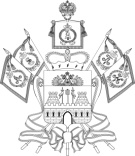 НОВОКУБАНСКИЙ РАЙОНАДМИНИСТРАЦИЯПРОЧНООКОПСКОГО СЕЛЬСКОГО ПОСЕЛЕНИЯ НОВОКУБАНСКОГО  РАЙОНАРЕШЕНИЕ27 ноября 2020 года	                                                           	№82	                                                          	ст. ПрочноокопскаяО внесении изменений в решение Совета Прочноокопского сельского поселения Новокубанского района от 18 декабря 2019 года № 38 «О бюджете Прочноокопского сельского поселения Новокубанского района на 2020 год»В связи с изменениями в расходной части бюджета Прочноокопского сельского поселения Новокубанского района, в соответствии с Бюджетным Кодексом Российской Федерации, Уставом Прочноокопского сельского поселения Новокубанского района, Совет Прочноокопского сельского поселения Новокубанского района р е ш и л:1. Внести в решение Совета Прочноокопского сельского поселения Новокубанского района от 18 декабря 2019 года №38 «О бюджете Прочноокопского сельского поселения Новокубанского района на 2020 год» следующие изменения и дополнения:1.1. Пункт 1 Решения изложить в новой редакции:«1. Утвердить основные характеристики бюджета Прочноокопского сельского поселения Новокубанского района на 2020 год:1) общий объем доходов в сумме 21 484,5 (двадцать один миллион четыреста восемьдесят четыре тысячи пятьсот) рублей;2) общий объем расходов в сумме 24 169,3 (двадцать четыре миллиона сто шестьдесят девять тысяч триста) рублей;3) верхний предел муниципального долга Прочноокопского сельского поселения Новокубанского района на 1 января 2021 года в сумме 1500,0 тысяч рублей, в том числе верхний предел долга по муниципальным гарантиям Прочноокопского сельского поселения Новокубанского района в сумме 0,0 тысяч рублей;4) дефицит бюджета Прочноокопского сельского поселения Новокубанского района в сумме 2684,8 (два миллиона шестьсот восемьдесят четыре тысячи восемьсот) рублей».2. Внести изменения в приложения к решению Совета Прочноокопского сельского поселения Новокубанского района от 18 декабря 2019 года №38 «О бюджете Прочноокопского сельского поселения Новокубанского района на 2020 год»:2.1 Приложение №3 «Объем доходов в бюджет Прочноокопского сельского поселения Новокубанского района по основным источникам на 2020 год» изложить согласно приложению № 1 к настоящему решению.2.2. Приложение № 5 «Распределение бюджетных ассигнований по разделам и подразделам классификации расходов бюджета Прочноокопского сельского поселения Новокубанского района на 2020 год» изложить согласно приложению № 2 к настоящему решению.2.3. Приложение № 6 «Распределение бюджетных ассигнований по целевым статьям (муниципальным программам Прочноокопского сельского поселения Новокубанского района и непрограммным направлениям деятельности), группам видов расходов классификации расходов бюджетов на 2020 год» изложить согласно приложению № 3 к настоящему решению.2.4. Приложение № 7 «Ведомственная структура расходов бюджета Прочноокопского сельского поселения Новокубанского района на 2020 год» изложить согласно приложению № 4 к настоящему решению.2.5. Приложение № 8 «Источники внутреннего финансирования дефицита бюджета Прочноокопского сельского поселения Новокубанского района на 2020 год» изложить согласно приложению № 5 к настоящему решению.2.6. Приложение № 9 «Программа муниципальных внутренних заимствований Прочноокопского сельского поселения Новокубанского района на 2020 год» изложить согласно приложению № 6 к настоящему решению.3. Контроль за исполнением настоящего решения возложить на комиссию Совета Прочноокопского сельского поселения Новокубанского района по финансам, бюджету, налогам и контролю (Р.В.Саркисьян).4. Настоящее решение вступает в силу со дня его официального опубликования в информационном бюллетене «Вестник Прочноокопского сельского поселения Новокубанского района».ГлаваПрочноокопского сельского поселенияНовокубанского районаР.Ю.ЛысенкоПредседателяСовета Прочноокопского сельского поселенияНовокубанского районаД. Н. СимбирскийПриложение № 1к решению Совета Прочноокопского сельского поселения Новокубанского района от 14.12.2020 г. № 82Приложение № 3к решению СоветаПрочноокопского сельского поселенияНовокубанского района от 18.12.2019 г. № 38Объем доходов в бюджет Прочноокопского сельского поселения Новокубанского района по основным источникам на 2020 годГлаваПрочноокопского сельского поселенияНовокубанского районаР.Ю.ЛысенкоПриложение № 2к решению Совета Прочноокопского сельского поселения Новокубанского района от 14.12.2020 г. № 82Приложение № 5к решению СоветаПрочноокопского сельского поселенияНовокубанского района от 18.12.2019 г. № 38Распределение бюджетных ассигнований по разделам и подразделам классификации расходов бюджетов на 2020 годГлаваПрочноокопского сельского поселенияНовокубанского районаР.Ю.ЛысенкоПриложение № 3к решению Совета Прочноокопского сельского поселения Новокубанского района от 14.12.2020 г. № 82Приложение № 6к решению СоветаПрочноокопского сельского поселенияНовокубанского района от 18.12.2019 г. № 38Распределение бюджетных ассигнований по целевым статьям (муниципальным программам Прочноокопского сельского поселения Новокубанского района и непрограммным направлениям деятельности), группам видов расходов классификации расходов бюджетов на 2020 годГлаваПрочноокопского сельского поселенияНовокубанского районаР.Ю.ЛысенкоПриложение № 4к решению Совета Прочноокопского сельского поселения Новокубанского района от 14.12.2020 г. № 82Приложение № 7к решению СоветаПрочноокопского сельского поселенияНовокубанского района от 18.12.2019 г. № 38Ведомственная структура расходов бюджета Прочноокопского сельского поселения на 2020 годГлаваПрочноокопского сельского поселенияНовокубанского районаР.Ю.ЛысенкоПриложение № 5к решению Совета Прочноокопского сельского поселения Новокубанского района от 14.12.2020 г. № 82Приложение № 8к решению СоветаПрочноокопского сельского поселенияНовокубанского района от 18.12.2019 г. № 38Источники внутреннего финансирования дефицита бюджета Прочноокопского сельского поселения Новокубанского района на 2020 год(тысяч рублей)ГлаваПрочноокопского сельского поселенияНовокубанского районаР.Ю.ЛысенкоПриложение № 6к решению Совета Прочноокопского сельского поселения Новокубанского района от 14.12.2020 г. № 82Приложение № 9к решению СоветаПрочноокопского сельского поселенияНовокубанского района от 18.12.2019 г. № 38Программа муниципальных внутренних заимствований Прочноокопского сельского поселения Новокубанского района на 2020 годРаздел 1. Программа муниципальных внутренних заимствований Прочноокопского сельского поселения Новокубанского районаГлаваПрочноокопского сельского поселенияНовокубанского районаР.Ю.ЛысенкоКРАСНОДАРСКИЙ КРАЙНОВОКУБАНСКИЙ РАЙОНАДМИНИСТРАЦИЯПРОЧНООКОПСКОГО СЕЛЬСКОГО ПОСЕЛЕНИЯ НОВОКУБАНСКОГО  РАЙОНАРЕШЕНИЕ27 ноября 2020 года	                                                           	№83	                                                          	ст. ПрочноокопскаяО бюджете Прочноокопского сельского поселения Новокубанского района на 2021 год1. Утвердить основные характеристики бюджета Прочноокопского сельского поселения Новокубанского района на 2021 год:1) общий объем доходов в сумме 26 936,2 тысяч рублей;2) общий объем расходов в сумме 27 936,2 тысяч рублей;3) верхний предел муниципального внутреннего долга Прочноокопского сельского поселения Новокубанского района на 1 января 2021 года в сумме 1600,0 тысяч рублей, в том числе верхний предел долга по муниципальным гарантиям Прочноокопского сельского поселения Новокубанского района в сумме 0,0 тысяч рублей;4) дефицит бюджета муниципального образования Новокубанский район в сумме 1000,0 тысяч рублей.2. Утвердить перечень и коды главных администраторов доходов и закрепляемые за ними виды (подвиды) доходов бюджета Прочноокопского сельского поселения Новокубанского района и перечень главных администраторов источников финансирования дефицита бюджета Прочноокопского сельского поселения Новокубанского района согласно приложению № 1 к настоящему решению.3. Утвердить перечень и коды главных администраторов доходов – органов государственной власти Краснодарского края, применяемые в бюджете Прочноокопского сельского поселения Новокубанского района согласно приложению № 2 к настоящему решению3. Утвердить Объем доходов в бюджет Прочноокопского сельского поселения Новокубанского района по основным источникам на 2021 год в суммах согласно приложению № 3 к настоящему решению.4. Утвердить в составе доходов бюджета Прочноокопского сельского поселения Новокубанского района безвозмездные поступления из краевого бюджета в 2021 году согласно приложению № 3 к настоящему решению.5. Установить в соответствии с пунктом 2 статьи 184.1 Бюджетного кодекса Российской Федерации нормативы распределения доходов в бюджет Прочноокопского сельского поселения Новокубанского района на 2020 год согласно приложению № 4 к настоящему решению.6. Установить, что добровольные взносы и пожертвования, поступившие в бюджет Прочноокопского сельского поселения Новокубанского района, направляются в установленном порядке на увеличение расходов бюджета Прочноокопского сельского поселения Новокубанского района соответственно целям их предоставления.7. Утвердить распределение бюджетных ассигнований по разделам и подразделам классификации расходов бюджетов на 2021 год согласно приложению № 5 к настоящему решению.8. Утвердить распределение бюджетных ассигнований по целевым статьям (муниципальным программам Прочноокопского сельского поселения Новокубанского района и непрограммным направлениям деятельности), группам видов расходов классификации расходов бюджетов на 2021 год согласно приложению № 6 к настоящему решению.9. Утвердить ведомственную структуру расходов бюджета Прочноокопского сельского поселения Новокубанского района на 2021 год согласно приложению № 7 к настоящему решению.10. Утвердить в составе ведомственной структуры расходов бюджета Прочноокопского сельского поселения Новокубанского района на 2021 год перечень главных распорядителей средств бюджета Прочноокопского сельского поселения Новокубанского района, перечень разделов, подразделов, целевых статей (муниципальных программ Прочноокопского сельского поселения Новокубанского района и непрограммных направлений деятельности), групп видов расходов бюджета Прочноокопского сельского поселения Новокубанского района.11. Утвердить в составе ведомственной структуры расходов бюджета Прочноокопского сельского поселения Новокубанского района на 2021 год:1) общий объем бюджетных ассигнований, направляемых на исполнение публичных нормативных обязательств, в сумме 72,0 тысяч рублей;2) резервный фонд администрации Прочноокопского сельского поселения Новокубанского района в сумме 20,0 тысяч рублей.12. Утвердить источники внутреннего финансирования дефицита бюджета Прочноокопского сельского поселения Новокубанского района, перечень статей источников финансирования дефицитов бюджетов на 2021 год согласно приложению № 8 к настоящему решению.13. Остатки средств бюджета Прочноокопского сельского поселения Новокубанского района, сложившиеся на начало текущего финансового года направляются на оплату заключенных от имени Прочноокопского сельского поселения Новокубанского района муниципальных контрактов на поставку товаров, выполнение работ, оказание услуг, подлежавших в соответствии с условиями этих муниципальных контрактов оплате в отчетном финансовом году, в объеме, не превышающем суммы остатка неиспользованных бюджетных ассигнований на указанные цели, в случае осуществления заказчиком приемки поставленного товара, выполненной работы (ее результатов), оказанной услуги, а также отдельных этапов поставки товара, выполнения работы, оказания услуги указанных муниципальных контрактов в установленном законодательством порядке в отчетном финансовом году.14. Утвердить объем бюджетных ассигнований дорожного фонда Прочноокопского сельского поселения Новокубанского района на 2021 год в сумме 2 948,3тысяч рублей.15. Установить, что предоставление субсидий юридическим лицам (за исключением субсидий муниципальным учреждениям), индивидуальным предпринимателям, а также физическим лицам - производителям товаров, работ, услуг осуществляется в случаях, предусмотренных пунктом 16, и в порядке, предусмотренном принимаемыми в соответствии с настоящим решением нормативными правовыми актами органа местного самоуправления Прочноокопского сельского поселения Новокубанского района.16. Предоставление субсидий юридическим лицам (за исключением субсидий муниципальным учреждениям), индивидуальным предпринимателям, а также физическим лицам - производителям товаров, работ, услуг осуществляется в случаях:1) оказания поддержки субъектам малого и среднего предпринимательства;2) оказания мер социальной поддержки отдельным категориям граждан;3) создания финансовых и иных условий для обеспечения деятельности государственных унитарных предприятий поселения.17. Установить, что субсидии иным некоммерческим организациям, не являющимся муниципальными учреждениями, в соответствии с пунктом 2 статьи 78.1 Бюджетного кодекса Российской Федерации предоставляются в пределах бюджетных ассигнований, предусмотренных приложением № 7 к настоящему решению. Порядок определения объема и предоставления указанных субсидий устанавливается нормативными правовыми актами органа местного самоуправления Прочноокопского сельского поселения Новокубанского района.18. Установить, что администрация Прочноокопского сельского поселения Новокубанского района не вправе принимать решения, приводящие к увеличению в 2021 году штатной численности муниципальных служащих Прочноокопского сельского поселения Новокубанского района в органах местного самоуправления муниципального образования Новокубанский район, за исключением случаев принятия решений о наделении органов местного самоуправления дополнительными функциями в пределах установленной в соответствии с законодательством компетенции, требующими увеличения штатной численности.19. Утвердить программу муниципальных внутренних заимствований Прочноокопского сельского поселения Новокубанского района на 2021 год согласно приложению № 9 к настоящему решению.20. Утвердить программу муниципальных гарантий Прочноокопского сельского поселения Новокубанского района в валюте Российской Федерации на 2019 год согласно приложению № 10 к настоящему решению.21. Установить предельный объем муниципального долга Прочноокопского сельского поселения Новокубанского района на 2021 год в сумме 1600,0 тысяч рублей.22. Установить предельный объем расходов на обслуживание муниципального долга Прочноокопского сельского поселения Новокубанского района на 2021 год в сумме 5,0 тысяч рублей.23. Нормативные правовые акты Прочноокопского сельского поселения Новокубанского района подлежат приведению в соответствие с настоящим решением в двухмесячный срок со дня вступления в силу настоящего решения, за исключением случаев, установленных бюджетным законодательством Российской Федерации.24. Контроль за исполнением настоящего решения возложить на комиссию Совета Прочноокопского сельского поселения Новокубанского района по финансам, бюджету, налогам и контролю (Р.В.Саркисьян).25. Настоящее решение вступает в силу со дня его официального опубликования в информационном бюллетене «Вестник Прочноокопского сельского поселения Новокубанского района».ГлаваПрочноокопского сельского поселенияНовокубанского районаР.Ю.ЛысенкоПредседателяСовета Прочноокопского сельского поселенияНовокубанского районаД. Н. СимбирскийПриложение № 1к  решению Совета Прочноокопского сельского поселения Новокубанского района от 14.12.2020 г. № 83Перечень и коды главных администраторов доходов и закрепляемые за ними виды (подвиды) доходов бюджета Прочноокопского сельского поселения   Новокубанского района и перечень главных администраторов источников финансирования дефицита бюджета Прочноокопского сельского поселения Новокубанского районаГлаваПрочноокопского сельского поселенияНовокубанского районаР.Ю.ЛысенкоПриложение № 2к  решению Совета Прочноокопского сельского поселения Новокубанского района от 14.12.2020 г. № 83Перечень и коды главных администраторов доходов – органов государственной власти Краснодарского края, применяемыев бюджете Прочноокопского сельского поселения Новокубанского районаГлаваПрочноокопского сельского поселенияНовокубанского районаР.Ю.ЛысенкоПриложение № 3к  решению Совета Прочноокопского сельского поселения Новокубанского района от 14.12.2020 г. № 83Объем доходов в бюджет Прочноокопского сельского поселения Новокубанского района по основным источникам на 2021 годГлаваПрочноокопского сельского поселенияНовокубанского районаР.Ю.ЛысенкоПриложение № 4к  решению Совета Прочноокопского сельского поселения Новокубанского района от 14.12.2020 г. № 83Нормативы распределения доходов в бюджет Прочноокопского сельского поселения Новокубанского района на 2021 год(процентов)ГлаваПрочноокопского сельского поселенияНовокубанского районаР.Ю.ЛысенкоПриложение № 5к  решению Совета Прочноокопского сельского поселения Новокубанского района от 14.12.2020 г. № 83Распределение бюджетных ассигнований по разделам и подразделам  классификации расходов  бюджета Прочноокопского сельского поселения Новокубанского района на 2021 годГлаваПрочноокопского сельского поселенияНовокубанского районаР.Ю.ЛысенкоПриложение № 6к  решению Совета Прочноокопского сельского поселения Новокубанского района от 14.12.2020 г. № 83Распределение бюджетных ассигнований по целевым статьям (муниципальным программам Прочноокопского сельского поселения Новокубанского района и непрограммным направлениям деятельности), группам видов расходов классификации расходов бюджетов на 2021 годГлаваПрочноокопского сельского поселенияНовокубанского районаР.Ю.ЛысенкоПриложение № 7к  решению Совета Прочноокопского сельского поселения Новокубанского района от 14.12.2020 г. № 83Ведомственная структура расходов бюджета Прочноокопского сельского поселения на 2021 годГлаваПрочноокопского сельского поселенияНовокубанского районаР.Ю.ЛысенкоПриложение № 8к  решению Совета Прочноокопского сельского поселения Новокубанского района от 14.12.2020 г. № 83Источники внутреннего финансирования дефицита бюджета Прочноокопского сельского поселения Новокубанского района на 2021 годГлаваПрочноокопского сельского поселенияНовокубанского районаР.Ю.ЛысенкоПриложение № 9к  решению Совета Прочноокопского сельского поселения Новокубанского района от 14.12.2020 г. № 83Программа муниципальных внутренних заимствований Прочноокопского сельского поселения Новокубанского района на 2021 год					         (тыс.рублей)ГлаваПрочноокопского сельского поселенияНовокубанского районаР.Ю.ЛысенкоПриложение № 10к  решению Совета Прочноокопского сельского поселения Новокубанского района от 14.12.2020 г. № 83Программа муниципальных гарантий Прочноокопского сельского поселения Новокубанского района в валютеРоссийской Федерации на 2021 годРаздел 1. Перечень подлежащих предоставлению муниципальных гарантий Прочноокопского сельского поселения Новокубанского района на 2021 годРаздел 2. Общий объем бюджетных ассигнований, предусмотренных на исполнение муниципальных гарантий Прочноокопского сельского поселения Новокубанского район по возможным гарантийным случаям, в 2021 годуИнформационный бюллетень «Вестник Прочноокопского сельского поселения Новокубанского района»№ 13 от 16.12.2020 годаУчредитель: Совет Прочноокопского сельского поселения Новокубанского района(тыс. руб.)КодНаименование доходаСумма1231 00 00000 00 0000 000Налоговые и неналоговые доходы15 484,31 01 02000 01 0000 110Налог на доходы физических лиц*5 663,91 03 02231 01 0000 110Доходы от уплаты акцизов2 492,01 03 02241 01 0000 110Доходы от уплаты акцизов2 492,01 03 02251 01 0000 110Доходы от уплаты акцизов2 492,01 05 03000 01 0000 110Единый сельскохозяйственный налог*866,41 06 01030 10 0000 110Налог на имущество физических лиц460,01 06 06000 10 0000 110Земельный налог*5 800,01 11 00000 00 0000 000Доходы от использования имущества, находящегося в государственной и муниципальной собственности202,01 11 05035 10 0000 120Доходы от сдачи в аренду имущества, находящегося в оперативном управлении органов управления поселений и созданных ими учреждений (за исключением имущества муниципальных бюджетных и автономных учреждений)202,02 00 00000 00 0000 000Безвозмездные поступления6 000,22 02 00000 00 0000 000Безвозмездные поступления от других бюджетов бюджетной системы Российской Федерации6 000,22 02 10000 00 0000 150Дотации бюджетам бюджетной системы Российской Федерации5 753,42 02 15001 10 0000 150Дотации бюджетам сельских поселений на выравнивание бюджетной обеспеченности5 753,42 02 20000 00 0000 150Субсидии бюджетам бюджетной системы Российской Федерации (межбюджетные субсидии)0,02 02 29999 10 0000 150Прочие субсидии бюджетам сельских поселений0,02 02 30000 00 0000 150Субвенции бюджетам субъектов РФ и муниципальных образований246,82 02 30024 10 0000 150Субвенции бюджетам сельских поселений на выполнение передаваемых полномочий субъектов Российской Федерации3,82 02 35118 10 0000 150Субвенции бюджетам сельских поселений на осуществление первичного воинского учета на территориях, где отсутствуют военные комиссариаты243,0ИТОГО  ДОХОДОВ21 484,5ПоказательКоды бюджетной классификацииКоды бюджетной классификацииСуммаПоказательРазделПодразделСумма1234Всего расходов24169,3Общегосударственные вопросы015903,7Функционирование высшего должностного лица субъекта Российской Федерации и муниципального образования0102611,9Функционирование Правительства Российской Федерации, высших органов исполнительной власти субъектов Российской Федерации, местных администраций01044883,9Функционирование законодательных (представительных) органов государственной власти и представительных органов муниципальных образований010637,0Обеспечение проведения выборов и референдумов0107132,8Резервные фонды0111Другие общегосударственные вопросы0113238,1Национальная оборона02243,0Мобилизационная и вневойсковая подготовка0203243,0Национальная безопасность и правоохранительная деятельность033,3Поисковые и аварийно-спасательные учреждения0309Пожарная безопасность03103,3Национальная экономика043597,3Дорожное хозяйство (дорожные фонды)04093597,3Другие общеэкономические вопросы0412Жилищно-коммунальное хозяйство053800,1Коммунальное хозяйство0502246,9Благоустройство05033553,2Культура, кинематография080010399,9Культура080110399,9Социальная политика10112,0Пенсионное обеспечение100172,0Другие вопросы в области социальной политики100640,0Физическая культура и спорт1100110,0Физическая культура1101110,0(тысяч  рублей)(тысяч  рублей)№ п/пНаименование показателяНаименование показателяНаименование показателяНаименование показателяЦелевая статьяВид расходаСумма№ п/пНаименование показателяНаименование показателяНаименование показателяНаименование показателяЦелевая статьяВид расходаСумма1111234Всего расходовВсего расходовВсего расходовВсего расходов24169,31.Муниципальная программа Прочноокопского сельского поселения Новокубанского района "Социальная поддержка граждан "Муниципальная программа Прочноокопского сельского поселения Новокубанского района "Социальная поддержка граждан "Муниципальная программа Прочноокопского сельского поселения Новокубанского района "Социальная поддержка граждан "Муниципальная программа Прочноокопского сельского поселения Новокубанского района "Социальная поддержка граждан "0200000000112,0Развитие мер социальной поддержки отдельных категорий гражданРазвитие мер социальной поддержки отдельных категорий гражданРазвитие мер социальной поддержки отдельных категорий гражданРазвитие мер социальной поддержки отдельных категорий граждан021000000072,0Выплата дополнительного материального обеспечения, доплаты к пенсиямВыплата дополнительного материального обеспечения, доплаты к пенсиямВыплата дополнительного материального обеспечения, доплаты к пенсиямВыплата дополнительного материального обеспечения, доплаты к пенсиям021004001072,0Социальное обеспечение и иные выплаты населениюСоциальное обеспечение и иные выплаты населениюСоциальное обеспечение и иные выплаты населениюСоциальное обеспечение и иные выплаты населению021004001030072,0Поддержка социально ориентированных некоммерческих организацийПоддержка социально ориентированных некоммерческих организацийПоддержка социально ориентированных некоммерческих организацийПоддержка социально ориентированных некоммерческих организаций022000000040,0Мероприятия по поддержке социально ориентированных некоммерческих организацийМероприятия по поддержке социально ориентированных некоммерческих организацийМероприятия по поддержке социально ориентированных некоммерческих организацийМероприятия по поддержке социально ориентированных некоммерческих организаций022001016040,0Закупка товаров, работ и услуг для обеспечения государственных (муниципальных) нуждЗакупка товаров, работ и услуг для обеспечения государственных (муниципальных) нуждЗакупка товаров, работ и услуг для обеспечения государственных (муниципальных) нуждЗакупка товаров, работ и услуг для обеспечения государственных (муниципальных) нужд022001016020040,02Муниципальная программа Прочноокопского сельского поселения Новокубанского района "Комплексное и устойчивое развитие в сфере строительства, архитектуры и дорожного хозяйства "Муниципальная программа Прочноокопского сельского поселения Новокубанского района "Комплексное и устойчивое развитие в сфере строительства, архитектуры и дорожного хозяйства "Муниципальная программа Прочноокопского сельского поселения Новокубанского района "Комплексное и устойчивое развитие в сфере строительства, архитектуры и дорожного хозяйства "Муниципальная программа Прочноокопского сельского поселения Новокубанского района "Комплексное и устойчивое развитие в сфере строительства, архитектуры и дорожного хозяйства "04000000003597,3Обеспечение безопасности дорожного движенияОбеспечение безопасности дорожного движенияОбеспечение безопасности дорожного движенияОбеспечение безопасности дорожного движения04200000003597,3Мероприятия по обеспечению безопасности дорожного движенияМероприятия по обеспечению безопасности дорожного движенияМероприятия по обеспечению безопасности дорожного движенияМероприятия по обеспечению безопасности дорожного движения04200103603597,3Закупка товаров, работ и услуг для обеспечения государственных (муниципальных) нуждЗакупка товаров, работ и услуг для обеспечения государственных (муниципальных) нуждЗакупка товаров, работ и услуг для обеспечения государственных (муниципальных) нуждЗакупка товаров, работ и услуг для обеспечения государственных (муниципальных) нужд04200103602003597,33Муниципальная программа Прочноокопского сельского поселения Новокубанского района "Развитие жилищно - коммунального хозяйства"Муниципальная программа Прочноокопского сельского поселения Новокубанского района "Развитие жилищно - коммунального хозяйства"Муниципальная программа Прочноокопского сельского поселения Новокубанского района "Развитие жилищно - коммунального хозяйства"Муниципальная программа Прочноокопского сельского поселения Новокубанского района "Развитие жилищно - коммунального хозяйства"05000000003800,1Развитие водоснабжения и водоотведения населенных пунктовРазвитие водоснабжения и водоотведения населенных пунктовРазвитие водоснабжения и водоотведения населенных пунктовРазвитие водоснабжения и водоотведения населенных пунктов0510000000107,0Мероприятия по водоснабжению и водоотведению населенных пунктовМероприятия по водоснабжению и водоотведению населенных пунктовМероприятия по водоснабжению и водоотведению населенных пунктовМероприятия по водоснабжению и водоотведению населенных пунктов0510010390107,0Закупка товаров, работ и услуг для обеспечения государственных (муниципальных) нуждЗакупка товаров, работ и услуг для обеспечения государственных (муниципальных) нуждЗакупка товаров, работ и услуг для обеспечения государственных (муниципальных) нуждЗакупка товаров, работ и услуг для обеспечения государственных (муниципальных) нужд0510010390200107,0Газификация населенных пунктовГазификация населенных пунктовГазификация населенных пунктовГазификация населенных пунктов0520000000139,9Мероприятия по газификации населенных пунктовМероприятия по газификации населенных пунктовМероприятия по газификации населенных пунктовМероприятия по газификации населенных пунктов0520010480139,9Закупка товаров, работ и услуг для обеспечения государственных (муниципальных) нуждЗакупка товаров, работ и услуг для обеспечения государственных (муниципальных) нуждЗакупка товаров, работ и услуг для обеспечения государственных (муниципальных) нуждЗакупка товаров, работ и услуг для обеспечения государственных (муниципальных) нужд0520010480200139,9Благоустройство территории поселенияБлагоустройство территории поселенияБлагоустройство территории поселенияБлагоустройство территории поселения05400000003553,2Уличное освещениеУличное освещениеУличное освещениеУличное освещение05401000002714,6Мероприятия по благоустройству территории поселенияМероприятия по благоустройству территории поселенияМероприятия по благоустройству территории поселенияМероприятия по благоустройству территории поселения05401104102714,6Закупка товаров, работ и услуг для обеспечения государственных (муниципальных) нуждЗакупка товаров, работ и услуг для обеспечения государственных (муниципальных) нуждЗакупка товаров, работ и услуг для обеспечения государственных (муниципальных) нуждЗакупка товаров, работ и услуг для обеспечения государственных (муниципальных) нужд05401104102002714,6Прочие мероприятия по благоустройству территорииПрочие мероприятия по благоустройству территорииПрочие мероприятия по благоустройству территорииПрочие мероприятия по благоустройству территории0540400000838,6Мероприятия по благоустройству территории поселенияМероприятия по благоустройству территории поселенияМероприятия по благоустройству территории поселенияМероприятия по благоустройству территории поселения0540410410838,6Закупка товаров, работ и услуг для обеспечения государственных (муниципальных) нуждЗакупка товаров, работ и услуг для обеспечения государственных (муниципальных) нуждЗакупка товаров, работ и услуг для обеспечения государственных (муниципальных) нуждЗакупка товаров, работ и услуг для обеспечения государственных (муниципальных) нужд0540410410200838,64Муниципальная программа Прочноокопского сельского поселения Новокубанского района "Обеспечение безопасности населения "Муниципальная программа Прочноокопского сельского поселения Новокубанского района "Обеспечение безопасности населения "Муниципальная программа Прочноокопского сельского поселения Новокубанского района "Обеспечение безопасности населения "Муниципальная программа Прочноокопского сельского поселения Новокубанского района "Обеспечение безопасности населения "06000000003,3Пожарная безопасностьПожарная безопасностьПожарная безопасностьПожарная безопасность06200000003,3Мероприятия по обеспечению пожарной безопасностиМероприятия по обеспечению пожарной безопасностиМероприятия по обеспечению пожарной безопасностиМероприятия по обеспечению пожарной безопасности06200101403,3Закупка товаров, работ и услуг для обеспечения государственных (муниципальных) нуждЗакупка товаров, работ и услуг для обеспечения государственных (муниципальных) нуждЗакупка товаров, работ и услуг для обеспечения государственных (муниципальных) нуждЗакупка товаров, работ и услуг для обеспечения государственных (муниципальных) нужд06200101402003,35Муниципальная программа Прочноокопского сельского поселения Новокубанского района "Развитие культуры "Муниципальная программа Прочноокопского сельского поселения Новокубанского района "Развитие культуры "Муниципальная программа Прочноокопского сельского поселения Новокубанского района "Развитие культуры "Муниципальная программа Прочноокопского сельского поселения Новокубанского района "Развитие культуры "070000000010399,9Отдельные мероприятия муниципальной программы «Развитие культуры»Отдельные мероприятия муниципальной программы «Развитие культуры»Отдельные мероприятия муниципальной программы «Развитие культуры»Отдельные мероприятия муниципальной программы «Развитие культуры»071000000010399,9Расходы на обеспечение деятельности (оказание услуг) подведомственных учреждений, в том числе на предоставление субсидий муниципальным бюджетным и автономным учреждениям субсидийРасходы на обеспечение деятельности (оказание услуг) подведомственных учреждений, в том числе на предоставление субсидий муниципальным бюджетным и автономным учреждениям субсидийРасходы на обеспечение деятельности (оказание услуг) подведомственных учреждений, в том числе на предоставление субсидий муниципальным бюджетным и автономным учреждениям субсидийРасходы на обеспечение деятельности (оказание услуг) подведомственных учреждений, в том числе на предоставление субсидий муниципальным бюджетным и автономным учреждениям субсидий071000059010324,7Расходы на выплаты персоналу в целях обеспечения выполнения функций государственными (муниципальными) органами, казенными учреждениями, органами управления государственными внебюджетными фондамиРасходы на выплаты персоналу в целях обеспечения выполнения функций государственными (муниципальными) органами, казенными учреждениями, органами управления государственными внебюджетными фондамиРасходы на выплаты персоналу в целях обеспечения выполнения функций государственными (муниципальными) органами, казенными учреждениями, органами управления государственными внебюджетными фондамиРасходы на выплаты персоналу в целях обеспечения выполнения функций государственными (муниципальными) органами, казенными учреждениями, органами управления государственными внебюджетными фондами07100005901008276,7Закупка товаров, работ и услуг для обеспечения государственных (муниципальных) нуждЗакупка товаров, работ и услуг для обеспечения государственных (муниципальных) нуждЗакупка товаров, работ и услуг для обеспечения государственных (муниципальных) нуждЗакупка товаров, работ и услуг для обеспечения государственных (муниципальных) нужд07100005902002045,0Иные бюджетные ассигнованияИные бюджетные ассигнованияИные бюджетные ассигнованияИные бюджетные ассигнования07100005908003,0Мероприятия в области культурыМероприятия в области культурыМероприятия в области культурыМероприятия в области культуры071001023075,2Закупка товаров, работ и услуг для обеспечения государственных (муниципальных) нуждЗакупка товаров, работ и услуг для обеспечения государственных (муниципальных) нуждЗакупка товаров, работ и услуг для обеспечения государственных (муниципальных) нуждЗакупка товаров, работ и услуг для обеспечения государственных (муниципальных) нужд071001023020075,26Муниципальная программа Прочноокопского сельского поселения Новокубанского района  «Развитие физической культуры и массового спорта»Муниципальная программа Прочноокопского сельского поселения Новокубанского района  «Развитие физической культуры и массового спорта»Муниципальная программа Прочноокопского сельского поселения Новокубанского района  «Развитие физической культуры и массового спорта»Муниципальная программа Прочноокопского сельского поселения Новокубанского района  «Развитие физической культуры и массового спорта»0800000000110,0Отдельные мероприятия муниципальной программыОтдельные мероприятия муниципальной программыОтдельные мероприятия муниципальной программыОтдельные мероприятия муниципальной программы0810000000110,0Мероприятия в области физической культуры и спортаМероприятия в области физической культуры и спортаМероприятия в области физической культуры и спортаМероприятия в области физической культуры и спорта0810010120110,0Закупка товаров, работ и услуг для обеспечения государственных (муниципальных) нуждЗакупка товаров, работ и услуг для обеспечения государственных (муниципальных) нуждЗакупка товаров, работ и услуг для обеспечения государственных (муниципальных) нуждЗакупка товаров, работ и услуг для обеспечения государственных (муниципальных) нужд0810010120200110,07Обеспечение деятельности органов местного самоуправления муниципального образованияОбеспечение деятельности органов местного самоуправления муниципального образованияОбеспечение деятельности органов местного самоуправления муниципального образованияОбеспечение деятельности органов местного самоуправления муниципального образования50000000006146,7Высшее должностное лицо муниципального образованияВысшее должностное лицо муниципального образованияВысшее должностное лицо муниципального образованияВысшее должностное лицо муниципального образования5010000000744,7Выборы главы муниципального образованияВыборы главы муниципального образованияВыборы главы муниципального образованияВыборы главы муниципального образования5010000180132,8Иные бюджетные ассигнованияИные бюджетные ассигнованияИные бюджетные ассигнованияИные бюджетные ассигнования5010000180800132,8Расходы на обеспечение функций органов местного самоуправленияРасходы на обеспечение функций органов местного самоуправленияРасходы на обеспечение функций органов местного самоуправленияРасходы на обеспечение функций органов местного самоуправления5010000190611,9Расходы на выплаты персоналу в целях обеспечения выполнения функций государственными (муниципальными) органами, казенными учреждениями, органами управления государственными внебюджетными фондамРасходы на выплаты персоналу в целях обеспечения выполнения функций государственными (муниципальными) органами, казенными учреждениями, органами управления государственными внебюджетными фондамРасходы на выплаты персоналу в целях обеспечения выполнения функций государственными (муниципальными) органами, казенными учреждениями, органами управления государственными внебюджетными фондамРасходы на выплаты персоналу в целях обеспечения выполнения функций государственными (муниципальными) органами, казенными учреждениями, органами управления государственными внебюджетными фондам5010000190100611,98Контрольно-счетная палата администрации муниципального образованияКонтрольно-счетная палата администрации муниципального образованияКонтрольно-счетная палата администрации муниципального образованияКонтрольно-счетная палата администрации муниципального образования502000000037,0Обеспечение деятельности контрольно-счетной палатыОбеспечение деятельности контрольно-счетной палатыОбеспечение деятельности контрольно-счетной палатыОбеспечение деятельности контрольно-счетной палаты502020000037,0Расходы на обеспечение функций органов местного самоуправленияРасходы на обеспечение функций органов местного самоуправленияРасходы на обеспечение функций органов местного самоуправленияРасходы на обеспечение функций органов местного самоуправления502021219037,0Иные межбюджетные трансфертыИные межбюджетные трансфертыИные межбюджетные трансфертыИные межбюджетные трансферты502021219050037,09Обеспечение деятельности администрации муниципального образованияОбеспечение деятельности администрации муниципального образованияОбеспечение деятельности администрации муниципального образованияОбеспечение деятельности администрации муниципального образования50500000005265,0Расходы на обеспечение функций органов местного самоуправленияРасходы на обеспечение функций органов местного самоуправленияРасходы на обеспечение функций органов местного самоуправленияРасходы на обеспечение функций органов местного самоуправления50500001904880,1Расходы на выплаты персоналу в целях обеспечения выполнения функций государственными (муниципальными) органами, казенными учреждениями, органами управления государственными внебюджетными фондамРасходы на выплаты персоналу в целях обеспечения выполнения функций государственными (муниципальными) органами, казенными учреждениями, органами управления государственными внебюджетными фондамРасходы на выплаты персоналу в целях обеспечения выполнения функций государственными (муниципальными) органами, казенными учреждениями, органами управления государственными внебюджетными фондамРасходы на выплаты персоналу в целях обеспечения выполнения функций государственными (муниципальными) органами, казенными учреждениями, органами управления государственными внебюджетными фондам50500001901004175,5Закупка товаров, работ и услуг для обеспечения государственных (муниципальных) нуждЗакупка товаров, работ и услуг для обеспечения государственных (муниципальных) нуждЗакупка товаров, работ и услуг для обеспечения государственных (муниципальных) нуждЗакупка товаров, работ и услуг для обеспечения государственных (муниципальных) нужд5050000190200555,0Осуществление полномочий по внутреннему финансовому контролю поселенийОсуществление полномочий по внутреннему финансовому контролю поселенийОсуществление полномочий по внутреннему финансовому контролю поселенийОсуществление полномочий по внутреннему финансовому контролю поселений505001119037,0Иные межбюджетные трансфертыИные межбюджетные трансфертыИные межбюджетные трансфертыИные межбюджетные трансферты505001119050037,0Осуществление полномочий по размещению муниципального заказа поселенийОсуществление полномочий по размещению муниципального заказа поселенийОсуществление полномочий по размещению муниципального заказа поселенийОсуществление полномочий по размещению муниципального заказа поселений505001319035,0Иные межбюджетные трансфертыИные межбюджетные трансфертыИные межбюджетные трансфертыИные межбюджетные трансферты505001319050035,0Иные бюджетные ассигнованияИные бюджетные ассигнованияИные бюджетные ассигнованияИные бюджетные ассигнования505000019080077,6Прочие обязательства администрации муниципального образованияПрочие обязательства администрации муниципального образованияПрочие обязательства администрации муниципального образованияПрочие обязательства администрации муниципального образования5050010050138,1Социальное обеспечение и иные выплаты населениюСоциальное обеспечение и иные выплаты населениюСоциальное обеспечение и иные выплаты населениюСоциальное обеспечение и иные выплаты населению5050010050300132,0Иные бюджетные ассигнованияИные бюджетные ассигнованияИные бюджетные ассигнованияИные бюджетные ассигнования50500100508006,1Осуществление первичного воинского учета на территориях, где отсутствуют военные комиссариатыОсуществление первичного воинского учета на территориях, где отсутствуют военные комиссариатыОсуществление первичного воинского учета на территориях, где отсутствуют военные комиссариатыОсуществление первичного воинского учета на территориях, где отсутствуют военные комиссариаты5050051180243,0Расходы на выплаты персоналу в целях обеспечения выполнения функций государственными (муниципальными) органами, казенными учреждениями, органами управления государственными внебюджетными фондамРасходы на выплаты персоналу в целях обеспечения выполнения функций государственными (муниципальными) органами, казенными учреждениями, органами управления государственными внебюджетными фондамРасходы на выплаты персоналу в целях обеспечения выполнения функций государственными (муниципальными) органами, казенными учреждениями, органами управления государственными внебюджетными фондамРасходы на выплаты персоналу в целях обеспечения выполнения функций государственными (муниципальными) органами, казенными учреждениями, органами управления государственными внебюджетными фондам5050051180100243,0Осуществление отдельных полномочий Краснодарского края по образованию и организации деятельности административных комиссийОсуществление отдельных полномочий Краснодарского края по образованию и организации деятельности административных комиссийОсуществление отдельных полномочий Краснодарского края по образованию и организации деятельности административных комиссийОсуществление отдельных полномочий Краснодарского края по образованию и организации деятельности административных комиссий50500601903,8Закупка товаров, работ и услуг для обеспечения государственных (муниципальных) нуждЗакупка товаров, работ и услуг для обеспечения государственных (муниципальных) нуждЗакупка товаров, работ и услуг для обеспечения государственных (муниципальных) нуждЗакупка товаров, работ и услуг для обеспечения государственных (муниципальных) нужд50500601902003,810Реализация муниципальных функций администрации муниципального образованияРеализация муниципальных функций администрации муниципального образованияРеализация муниципальных функций администрации муниципального образованияРеализация муниципальных функций администрации муниципального образования5090000000100,0Прочие обязательства администрации муниципального образованияПрочие обязательства администрации муниципального образованияПрочие обязательства администрации муниципального образованияПрочие обязательства администрации муниципального образования5090000000100,0Реализация прочих обязательств администрации муниципального образованияРеализация прочих обязательств администрации муниципального образованияРеализация прочих обязательств администрации муниципального образованияРеализация прочих обязательств администрации муниципального образования5090910050100,0Иные бюджетные ассигнованияИные бюджетные ассигнованияИные бюджетные ассигнованияИные бюджетные ассигнования5090910050800100,0ПоказательКоды бюджетной классификацииКоды бюджетной классификацииКоды бюджетной классификацииКоды бюджетной классификацииКоды бюджетной классификацииСуммаПоказательРазделПодразделЦелевая статьяВид расходаСумма1234567Всего расходов24169,3Совет Прочноокопского сельского поселения Новокубанского района99137,0Общегосударственные вопросы991010037,0Обеспечение деятельности финансовых, налоговых и таможенных органов и органов финансового (финансово-бюджетного) надзора991010637,0Обеспечение деятельности органов местного самоуправления муниципального образования9910106500000000037,0Контрольно-счетная палата администрации муниципального образования9910106502000000037,0Расходы на обеспечение функций органов местного самоуправления9910106502021219037,0Иные межбюджетные трансферты9910106502021219050037,0Администрация Прочноокопского сельского поселения Новокубанского района99224132,3Общегосударственные вопросы99201005866,7Функционирование высшего должностного лица субъекта Российской Федерации и муниципального образования9920102611,9Обеспечение деятельности органов местного самоуправления муниципального образования99201025000000000611,9Высшее должностное лицо муниципального образования99201025010000000611,9Расходы на обеспечение функций органов местного самоуправления99201025010000190611,9Расходы на выплаты персоналу в целях обеспечения выполнения функций государственными (муниципальными) органами, казенными учреждениями, органами управления государственными внебюджетными фондами99201025010000190100611,9Функционирование Правительства Российской Федерации, высших исполнительных органов государственной власти субъектов Российской Федерации, местных администраций99201044883,9Обеспечение деятельности органов местного самоуправления муниципального образования992010450000000004880,1Обеспечение деятельности администрации муниципального образования992010450500000004880,1Расходы на обеспечение функций органов местного самоуправления992010450500001904880,1Расходы на выплаты персоналу в целях обеспечения выполнения функций государственными (муниципальными) органами, казенными учреждениями, органами управления государственными внебюджетными фондами992010450500001901004175,5Закупка товаров, работ и услуг для обеспечения государственных (муниципальных) нужд99201045050000190200555,0Иные бюджетные ассигнования9920104505000019080077,6Осуществление полномочий по внутреннему финансовому контролю поселений9920104505001119037,0Иные межбюджетные трансферты9920104505001119050037,0Осуществление полномочий по размещению муниципального заказа поселений9920104505001319035,0Иные межбюджетные трансферты9920104505001319050035,0Осуществление отдельных полномочий Краснодарского края по образованию и организации деятельности административных комиссий992010450500601903,8Закупка товаров, работ и услуг для обеспечения государственных (муниципальных) нужд992010450500601902003,8Обеспечение проведения выборов и референдумов9920107132,8Обеспечение деятельности органов местного самоуправления муниципального образования99201075000000000132,8Высшее должностное лицо муниципального образования99201075010000000132,8Выборы главы муниципального образования99201075010000180132,8Иные бюджетные ассигнования99201075010000180800132,8Другие общегосударственные вопросы9920113238,1Обеспечение деятельности органов местного самоуправления муниципального образования99201135000000000238,1Прочие обязательства администрации муниципального образования99201135050010050138,1Социальное обеспечение и иные выплаты населению99201135050010050300132,0Иные бюджетные ассигнования992011350500100508006,1Реализация муниципальных функций администрации Прочноокопского сельского поселения Новокубанского района99201135090000000100,0Прочие обязательства администрации муниципального образования99201135090900000100,0Реализация прочих обязательств администрации муниципального образования99201135090910050100,0Иные бюджетные ассигнования99201135090910050800100,0Национальная оборона99202243,0Мобилизационная и вневойсковая подготовка9920203243,0Обеспечение деятельности органов местного самоуправления муниципального образования99202035000000000243,0Обеспечение деятельности администрации муниципального образования99202035050000000243,0Осуществление первичного воинского учета на территориях, где отсутствуют военные комиссариаты99202035050051180243,0Расходы на выплаты персоналу в целях обеспечения выполнения функций государственными (муниципальными) органами, казенными учреждениями, органами управления государственными внебюджетными фондами99202035050051180100243,0Национальная безопасность и правоохранительная деятельность992033,3Обеспечение пожарной безопасности99203103,3Муниципальная программа Прочноокопского сельского поселения Новокубанского района "Обеспечение безопасности населения "992031006000000003,3Пожарная безопасность992031006200000003,3Мероприятия по обеспечению пожарной безопасности992031006200101403,3Закупка товаров, работ и услуг для обеспечения государственных (муниципальных) нужд992031006200101402003,3Национальная экономика992043597,3Дорожное хозяйство (дорожные фонды)99204093597,3Муниципальная программа Прочноокопского сельского поселения Новокубанского района "Комплексное и устойчивое развитие в сфере строительства, архитектуры и дорожного хозяйства "992040904000000003597,3Обеспечение безопасности дорожного движения992040904200000003597,3Мероприятия по обеспечению безопасности дорожного движения992040904200103603597,3Закупка товаров, работ и услуг для обеспечения государственных (муниципальных) нужд992040904200103602003597,3Жилищно-коммунальное хозяйство992053800,1Коммунальное хозяйство9920502246,9Муниципальная программа Прочноокопского сельского поселения Новокубанского района "Развитие жилищно - коммунального хозяйства"99205020500000000246,9Развитие водоснабжения и водоотведения населенных пунктов99205020510000000107,0Мероприятия по водоснабжению и водоотведению населенных пунктов99205020510010390107,0Закупка товаров, работ и услуг для обеспечения государственных (муниципальных) нужд99205020510010390200107,0Газификация населенных пунктов99205020520000000139,9Мероприятия по газификации населенных пунктов99205020520010480139,9Закупка товаров, работ и услуг для обеспечения государственных (муниципальных) нужд99205020520010480200139,9Благоустройство99205033553,2Муниципальная программа Прочноокопского сельского поселения Новокубанского района "Развитие жилищно - коммунального хозяйства"992050305000000003553,2Благоустройство территории поселения992050305400000003553,2Уличное освещение992050305401000002714,6Мероприятия по благоустройству территории поселения992050305401104102714,6Закупка товаров, работ и услуг для обеспечения государственных (муниципальных) нужд992050305401104102002714,6Прочие мероприятия по благоустройству территории99205030540400000838,6Мероприятия по благоустройству территории поселения99205030540410410838,6Закупка товаров, работ и услуг для обеспечения государственных (муниципальных) нужд99205030540410410200838,6Культура, кинематография992080010399,9Культура992080110399,9Муниципальная программа Прочноокопского сельского поселения Новокубанского района "Развитие культуры"9920801070000000010399,9Отдельные мероприятия муниципальной программы «Развитие культуры»9920801071000000010399,9Расходы на обеспечение деятельности (оказание услуг) подведомственных учреждений, в том числе на предоставление субсидий муниципальным бюджетным и автономным учреждениям субсидий9920801071000059010324,7Расходы на выплаты персоналу в целях обеспечения выполнения функций государственными (муниципальными) органами, казенными учреждениями, органами управления государственными внебюджетными фондами992080107100005901008276,7Закупка товаров, работ и услуг для обеспечения государственных (муниципальных) нужд992080107100005902002045,0Иные бюджетные ассигнования992080107100005908003,0Мероприятия в области культуры9920801071001023075,2Закупка товаров, работ и услуг для обеспечения государственных (муниципальных) нужд9920801071001023020075,2Социальная политика99210112,0Пенсионное обеспечение992100172,0Муниципальная программа Прочноокопского сельского поселения Новокубанского района "Социальная поддержка граждан"9921001020000000072,0Развитие мер социальной поддержки отдельных категорий граждан9921001021000000072,0Выплата дополнительного материального обеспечения, доплаты к пенсиям9921001021004001072,0Социальное обеспечение и иные выплаты населению9921001021004001030072,0Поддержка социально ориентированных некоммерческих организаций9921006022000000040,0Мероприятия по поддержке социально ориентированных некоммерческих организаций9921006022001016040,0Закупка товаров, работ и услуг для обеспечения государственных (муниципальных) нужд9921006022001016020040,0Физическая культура и спорт9921100110,0Физическая культура9921101110,0Муниципальная программа Прочноокопского сельского поселения Новокубанского района  «Развитие физической культуры и массового спорта»99211010800000000110,0Отдельные мероприятия муниципальной программы99211010810000000110,0Мероприятия в области физической культуры и спорта99211010810010120110,0Закупка товаров, работ и услуг для обеспечения государственных (муниципальных) нужд99211010810010120200110,0КодНаименование групп, подгрупп, статей, подстатей, элементов, программ, (подпрограмм), кодов экономической классификации, источников внутреннего финансирования дефицита бюджета.Сумма992 01 05 00 00 00 0000 00Изменение остатков средств на счетах по учету средств бюджета2684,8992 01 05 00 00 00 0000 500Увеличение остатков средств бюджетов-21 484,5992 01 05 02 00 00 0000 500Увеличение прочих остатков средств бюджетов-21 484,5992 01 05 02 01 00 0000 510Увеличение прочих остатков денежных средств бюджетов-21 484,5992 01 05 02 01 10 0000 510Увеличение прочих остатков денежных средств бюджетов поселений-21 484,5992 01 05 00 00 00 0000 600Уменьшение остатков средств бюджетов24 169,3992 01 05 02 00 00 0000 600Уменьшение прочих остатков средств бюджетов24 169,3992 01 05 02 00 00 0000 610Уменьшение прочих остатков денежных средств бюджетов24 169,3992 01 05 02 01 10 0000 610Уменьшение прочих остатков денежных средств бюджетов поселений24 169,3№ п/пНаименованиеНаименованиеСумма (тысяч рублей)1.Бюджетные кредиты, привлеченные в местный бюджет от других бюджетов бюджетной системы Российской Федерации, всегоБюджетные кредиты, привлеченные в местный бюджет от других бюджетов бюджетной системы Российской Федерации, всего-1.В том числепривлечение-1.В том числепогашение-2.Кредиты, полученные Новосельским сельским поселением от кредитных организаций, всегоКредиты, полученные Новосельским сельским поселением от кредитных организаций, всего-2.В том числепривлечение-2.В том числепогашение-Код бюджетной классификации Российской ФедерацииКод бюджетной классификации Российской ФедерацииНаименование главного администратора доходов  и источников финансирования дефицита бюджета поселенияГлавного администратора доходов  бюджета поселениядоходов и источников финансирования дефицита бюджетапоселенияНаименование главного администратора доходов  и источников финансирования дефицита бюджета поселения992Администрация Прочноокопского сельского поселения9921 11 05035 10 0000 120Доходы от сдачи в аренду имущества, находящегося в оперативном управлении органов управления сельских поселений и созданных ими учреждений (за исключением имущества муниципальных бюджетных и автономных учреждений)9921 11 05075 10 0000 120Доходы от сдачи в аренду имущества, составляющего казну сельских поселений (за исключением земельных участков)9921 11 09045 10 0000 120Прочие поступления от использования имущества, находящегося в собственности сельских поселений (за исключением имущества муниципальных бюджетных и автономных учреждений, а также имущества муниципальных унитарных предприятий, в том числе казенных)9921 13 02995 10 0000 130Прочие доходы от компенсации затрат бюджетов сельских поселений9921 14 02052 10 0000 410Доходы от реализации имущества, находящегося в оперативном управлении учреждений, находящихся в ведении органов управления сельских поселений (за исключением имущества муниципальных бюджетных и автономных учреждений), в части реализации основных средств по указанному имуществу9921 14 02053 10 0000 410Доходы от реализации иного имущества, находящегося в собственности сельских поселений (за исключением имущества муниципальных бюджетных и автономных учреждений, а также имущества муниципальных унитарных предприятий, в том числе казенных), в части реализации основных средств по указанному имуществу9921 14 02052 10 0000 440Доходы от реализации имущества, находящегося в оперативном управлении учреждений, находящихся в ведении органов управления сельских поселений (за исключением имущества муниципальных бюджетных и автономных учреждений), в части реализации материальных запасов по указанному имуществу9921 14 02053 10 0000 440Доходы от реализации иного имущества, находящегося в собственности сельских поселений (за исключением имущества муниципальных бюджетных и автономных учреждений, а также имущества муниципальных унитарных предприятий, в том числе казенных), в части реализации материальных запасов по указанному имуществу9921 14 06025 10 0000 430Доходы от продажи земельных участков, находящихся в собственности сельских поселений (за исключением земельных участков муниципальных бюджетных и автономных учреждений)9921 16 07010 10 0000 140Штрафы, неустойки, пени, уплаченные в случае просрочки исполнения поставщиком (подрядчиком, исполнителем) обязательств, предусмотренных муниципальным контрактом, заключенным муниципальным органом, казенным учреждением сельского поселения9921 16 10031 10 0000 140Возмещение ущерба при возникновении страховых случаев, когда выгодоприобретателями выступают получатели средств бюджета сельского поселения9921 16 10061 10 0000 140Платежи в целях возмещения убытков, причиненных уклонением от заключения с муниципальным органом сельского поселения (муниципальным казенным учреждением) муниципального контракта (за исключением муниципального контракта, финансируемого за счет средств муниципального дорожного фонда)9921 16 10062 10 0000 140Платежи в целях возмещения убытков, причиненных уклонением от заключения с муниципальным органом сельского поселения (муниципальным казенным учреждением) муниципального контракта, финансируемого за счет средств муниципального дорожного фонда9921 16 10082 10 0000 140Платежи в целях возмещения ущерба при расторжении муниципального контракта, финансируемого за счет средств муниципального дорожного фонда сельского поселения, в связи с односторонним отказом исполнителя (подрядчика) от его исполнения9921 17 01050 10 0000 180Невыясненные поступления, зачисляемые в бюджеты сельских поселений9921 17 05050 10 0000 180Прочие неналоговые доходы бюджетов сельских поселений9922 02 15001 10 0000 150Дотации бюджетам сельских поселений на выравнивание бюджетной обеспеченности9922 02 15002 10 0000 150Дотации бюджетам сельских поселений на поддержку мер по обеспечению сбалансированности бюджетов9922 02 19999 10 0000 150Прочие дотации бюджетам сельских поселений9922 02 25027 10 0000 150Субсидии бюджетам сельских поселений на реализацию мероприятий государственной программы Российской Федерации «Доступная среда»9922 02 29999 10 0000 150Прочие субсидии бюджетам сельских поселений9922 02 30024 10 0000 150Субвенции бюджетам сельских поселений на выполнение передаваемых полномочий субъектов Российской Федерации9922 02 35118 10 0000 150Субвенции бюджетам сельских поселений на осуществление первичного воинского учета на территориях, где отсутствуют военные комиссариаты9922 02 39999 10 0000 150Прочие субвенции бюджетам сельских поселений9922 02 40014 10 0000 150Межбюджетные трансферты, передаваемые бюджетам сельских поселений из бюджетов муниципальных районов на осуществление части полномочий по решению вопросов местного значения в соответствии с заключенными соглашениями9922 02 49999 10 0000 150Прочие межбюджетные трансферты, передаваемые бюджетам сельских поселений9922 07 05020 10 0000 150Поступления от денежных пожертвований, предоставляемых физическими лицами получателям средств бюджетов сельских поселений9922 07 05030 10 0000 150Прочие безвозмездные поступления в бюджеты сельских поселений9922 08 05000 10 0000 150Перечисления из бюджетов сельских поселений (в бюджеты поселений) для осуществления возврата (зачета) излишне уплаченных или излишне взысканных сумм налогов, сборов и иных платежей, а также сумм процентов за несвоевременное осуществление такого возврата и процентов, начисленных на излишне взысканные суммы9922 18 60010 10 0000 150Доходы бюджетов сельских поселений от возврата остатков субсидий, субвенций и иных межбюджетных трансфертов, имеющих целевое назначение, прошлых лет из бюджетов муниципальных районов9922 19 60010 10 0000 150Возврат прочих остатков субсидий, субвенций и иных межбюджетных трансфертов, имеющих целевое назначение, прошлых лет из бюджетов сельских поселений99201 02 00 00 10 0000 710Получение кредитов от кредитных организаций бюджетами сельских поселений в валюте Российской Федерации99201 02 00 00 10 0000 810Погашение бюджетами сельских поселений кредитов от кредитных организаций в валюте Российской Федерации99201 03 01 00 10 0000 710Получение кредитов от других бюджетов бюджетной системы Российской Федерации бюджетами сельских поселений в валюте Российской Федерации99201 03 02 00 10 0000 810Погашение бюджетами сельских поселений бюджетных кредитов в иностранной валюте, предоставленных из федерального бюджета в рамках использования целевых иностранных кредитов (заимствований)99201 05 02 01 10 0000 510Увеличение прочих остатков денежных средств бюджетов сельских поселений99201 05 02 01 10 0000 610Уменьшение прочих остатков денежных средств бюджетов сельских поселенийКод бюджетной классификации Российской ФедерацииКод бюджетной классификации Российской ФедерацииНаименование главного администратора доходов  и источников финансирования дефицита бюджета поселенияГлавного администратора доходов  бюджета поселениядоходов и источников финансирования дефицита бюджетапоселенияНаименование главного администратора доходов  и источников финансирования дефицита бюджета поселения123805Министерство финансов Краснодарского края8051 16 18050 10 0000 140Денежные взыскания (штрафы) за нарушение бюджетного законодательства (в части бюджетов сельских поселений)821Департамент имущественных отношений Краснодарского края8211 16 51040 02 0000 140Денежные взыскания (штрафы), установленные законами субъектов Российской Федерации за несоблюдение муниципальных правовых актов, зачисляемые в бюджеты поселений816Министерство экономикиКраснодарского края8161 16 33050 10 0000 140Денежные взыскания (штрафы) за нарушение законодательства Российской Федерации о контрактной системе в сфере закупок товаров, работ, услуг для обеспечения государственных и муниципальных нужд для нужд сельских поселений910Контрольно-счетный орган муниципального образования Новокубанский район9101 16 18050 10 0000 140Денежные взыскания (штрафы) за нарушение бюджетного законодательства (в части бюджетов сельских поселений)(тыс. руб.)(тыс. руб.)КодНаименование доходаНаименование доходаНаименование доходаСуммаСумма1222331 00 00000 00 0000 000Налоговые и неналоговые доходыНалоговые и неналоговые доходыНалоговые и неналоговые доходы16 479,316 479,31 01 02000 01 0000 110Налог на доходы физических лиц*Налог на доходы физических лиц*Налог на доходы физических лиц*5 900,05 900,01 03 02230 01 0000 110Доходы от уплаты акцизовДоходы от уплаты акцизовДоходы от уплаты акцизов2 948,32 948,31 03 02240 01 0000 110Доходы от уплаты акцизовДоходы от уплаты акцизовДоходы от уплаты акцизов2 948,32 948,31 03 02250 01 0000 110Доходы от уплаты акцизовДоходы от уплаты акцизовДоходы от уплаты акцизов2 948,32 948,31 05 03000 01 0000 110Единый сельскохозяйственный налог*Единый сельскохозяйственный налог*Единый сельскохозяйственный налог*840,0840,01 06 01030 10 0000 110Налог на имущество физических лицНалог на имущество физических лицНалог на имущество физических лиц370,0370,01 06 06000 10 0000 110Земельный налог*Земельный налог*Земельный налог*6 180,06 180,01 11 00000 00 0000 000Доходы от использования имущества, находящегося в государственной и муниципальной собственностиДоходы от использования имущества, находящегося в государственной и муниципальной собственностиДоходы от использования имущества, находящегося в государственной и муниципальной собственности241,0241,01 11 05035 10 0000 120Доходы от сдачи в аренду имущества, находящегося в оперативном управлении органов управления поселений и созданных ими учреждений (за исключением имущества муниципальных бюджетных и автономных учреждений)Доходы от сдачи в аренду имущества, находящегося в оперативном управлении органов управления поселений и созданных ими учреждений (за исключением имущества муниципальных бюджетных и автономных учреждений)Доходы от сдачи в аренду имущества, находящегося в оперативном управлении органов управления поселений и созданных ими учреждений (за исключением имущества муниципальных бюджетных и автономных учреждений)241,0241,02 00 00000 00 0000 000Безвозмездные поступленияБезвозмездные поступленияБезвозмездные поступления10 456,910 456,92 02 00000 00 0000 000Безвозмездные поступления от других бюджетов бюджетной системы Российской ФедерацииБезвозмездные поступления от других бюджетов бюджетной системы Российской ФедерацииБезвозмездные поступления от других бюджетов бюджетной системы Российской Федерации10 456,910 456,92 02 10000 00 0000 150Дотации бюджетам бюджетной системы Российской ФедерацииДотации бюджетам бюджетной системы Российской ФедерацииДотации бюджетам бюджетной системы Российской Федерации5 178,15 178,12 02 15001 10 0000 150Дотации бюджетам сельских поселений на выравнивание бюджетной обеспеченностиДотации бюджетам сельских поселений на выравнивание бюджетной обеспеченностиДотации бюджетам сельских поселений на выравнивание бюджетной обеспеченности5 178,15 178,12 02 20000 00 0000 150Субсидии бюджетам бюджетной системы Российской Федерации (межбюджетные субсидии)Субсидии бюджетам бюджетной системы Российской Федерации (межбюджетные субсидии)Субсидии бюджетам бюджетной системы Российской Федерации (межбюджетные субсидии)5 029,75 029,72 02 29999 10 0000 150Прочие субсидии бюджетам сельских поселенийПрочие субсидии бюджетам сельских поселенийПрочие субсидии бюджетам сельских поселений5 029,75 029,72 02 30000 00 0000 150Субвенции бюджетам субъектов РФ и муниципальных образованийСубвенции бюджетам субъектов РФ и муниципальных образованийСубвенции бюджетам субъектов РФ и муниципальных образований249,1249,12 02 30024 10 0000 150Субвенции бюджетам сельских поселений на выполнение передаваемых полномочий субъектов Российской ФедерацииСубвенции бюджетам сельских поселений на выполнение передаваемых полномочий субъектов Российской ФедерацииСубвенции бюджетам сельских поселений на выполнение передаваемых полномочий субъектов Российской Федерации3,83,82 02 35118 10 0000 150Субвенции бюджетам сельских поселений на осуществление первичного воинского учета на территориях, где отсутствуют военные комиссариатыСубвенции бюджетам сельских поселений на осуществление первичного воинского учета на территориях, где отсутствуют военные комиссариатыСубвенции бюджетам сельских поселений на осуществление первичного воинского учета на территориях, где отсутствуют военные комиссариаты245,3245,3ИТОГО  ДОХОДОВИТОГО  ДОХОДОВИТОГО  ДОХОДОВ26 936,226 936,2Наименование доходаместный бюджетВ части погашения задолженности и перерасчетов по отмененным налогам, сборам и иным обязательным платежам Земельный налог (по обязательствам, возникшим до 1 января 2006 года), мобилизуемый на территориях      поселений100Прочие     поступления   от денежных взысканий (штрафов)  и  иных   сумм   в   возмещение   ущерба, зачисляемые в бюджеты поселений100Прочие неналоговые доходы бюджетов поселений100Невыясненные поступления, зачисляемые в бюджеты субъектов Российской Федерации100ПоказательКоды бюджетной классификацииКоды бюджетной классификацииСуммаПоказательРазделПодразделСумма1234Всего расходов27936,2Общегосударственные вопросы010,05879,3Функционирование высшего должностного лица субъекта Российской Федерации и муниципального образования0102768,9Функционирование Правительства Российской Федерации, высших органов исполнительной власти субъектов Российской Федерации, местных администраций01044484,0Функционирование законодательных (представительных) органов государственной власти и представительных органов муниципальных образований010630,6Резервные фонды011120,0Другие общегосударственные вопросы0113575,8Национальная оборона 0200245,3Мобилизационная и вневойсковая подготовка0203245,3Национальная безопасность и правоохранительная деятельность03003,5Поисковые и аварийно-спасательные учреждения0309Защита населения и территории от чрезвычайных ситуаций природного и техногенного характера, пожарная безопасность03103,5Национальная экономика04003002,3Дорожное хозяйство (дорожные фонды)04092948,3Другие общеэкономические вопросы041254Жилищно-коммунальное хозяйство05007827,3Коммунальное хозяйство05026465,6Благоустройство05031361,7Образование070080,0Развитие муниципальной службы070560,0Молодежная политика и оздоровление детей070720,0Культура, кинематография 080010675,4Культура 080110675,4Социальная политика1000112,0Пенсионное обеспечение100172,0Другие вопросы в области социальной политики100640,0Физическая культура и спорт1100110,0Физическая культура1101110,0Обслуживание  муниципального долга13001,1Обслуживание  муниципального долга13011,1(тысяч  рублей)(тысяч  рублей)№ п/пНаименование показателяНаименование показателяНаименование показателяНаименование показателяЦелевая статьяВид расходаСумма№ п/пНаименование показателяНаименование показателяНаименование показателяНаименование показателяЦелевая статьяВид расходаСумма1111234Всего расходовВсего расходовВсего расходовВсего расходов27936,21.Муниципальная программа Прочноокопского сельского поселения Новокубанского района "Социальная поддержка граждан "Муниципальная программа Прочноокопского сельского поселения Новокубанского района "Социальная поддержка граждан "Муниципальная программа Прочноокопского сельского поселения Новокубанского района "Социальная поддержка граждан "Муниципальная программа Прочноокопского сельского поселения Новокубанского района "Социальная поддержка граждан "0200000000112,0Развитие мер социальной поддержки отдельных категорий гражданРазвитие мер социальной поддержки отдельных категорий гражданРазвитие мер социальной поддержки отдельных категорий гражданРазвитие мер социальной поддержки отдельных категорий граждан021000000072,0Меры социальной поддержки отдельной категории пенсионеровМеры социальной поддержки отдельной категории пенсионеровМеры социальной поддержки отдельной категории пенсионеровМеры социальной поддержки отдельной категории пенсионеров021010000072,0Выплата дополнительного материального обеспечения, доплаты к пенсиямВыплата дополнительного материального обеспечения, доплаты к пенсиямВыплата дополнительного материального обеспечения, доплаты к пенсиямВыплата дополнительного материального обеспечения, доплаты к пенсиям021014001072,0Социальное обеспечение и иные выплаты населениюСоциальное обеспечение и иные выплаты населениюСоциальное обеспечение и иные выплаты населениюСоциальное обеспечение и иные выплаты населению021014001030072,0Поддержка социально ориентированных некоммерческих организацийПоддержка социально ориентированных некоммерческих организацийПоддержка социально ориентированных некоммерческих организацийПоддержка социально ориентированных некоммерческих организаций022000000040,0Оказание поддержки социально ориентированным некоммерческим организациям при реализации ими собственных общественно полезных программОказание поддержки социально ориентированным некоммерческим организациям при реализации ими собственных общественно полезных программОказание поддержки социально ориентированным некоммерческим организациям при реализации ими собственных общественно полезных программОказание поддержки социально ориентированным некоммерческим организациям при реализации ими собственных общественно полезных программ022010000040,0Мероприятия по поддержке социально ориентированных некоммерческих организацийМероприятия по поддержке социально ориентированных некоммерческих организацийМероприятия по поддержке социально ориентированных некоммерческих организацийМероприятия по поддержке социально ориентированных некоммерческих организаций022011016040,0Закупка товаров, работ и услуг для обеспечения государственных (муниципальных) нуждЗакупка товаров, работ и услуг для обеспечения государственных (муниципальных) нуждЗакупка товаров, работ и услуг для обеспечения государственных (муниципальных) нуждЗакупка товаров, работ и услуг для обеспечения государственных (муниципальных) нужд022011016020040,03.Муниципальная программа Прочноокопского сельского поселения Новокубанского района "Комплексное и устойчивое развитие в сфере строительства, архитектуры и дорожного хозяйства "Муниципальная программа Прочноокопского сельского поселения Новокубанского района "Комплексное и устойчивое развитие в сфере строительства, архитектуры и дорожного хозяйства "Муниципальная программа Прочноокопского сельского поселения Новокубанского района "Комплексное и устойчивое развитие в сфере строительства, архитектуры и дорожного хозяйства "Муниципальная программа Прочноокопского сельского поселения Новокубанского района "Комплексное и устойчивое развитие в сфере строительства, архитектуры и дорожного хозяйства "04000000002998,3Обеспечение безопасности дорожного движенияОбеспечение безопасности дорожного движенияОбеспечение безопасности дорожного движенияОбеспечение безопасности дорожного движения0420000000390,0Обеспечение безопасного участия детей в дорожном движенииОбеспечение безопасного участия детей в дорожном движенииОбеспечение безопасного участия детей в дорожном движенииОбеспечение безопасного участия детей в дорожном движении0420100000390,0Мероприятия по обеспечению безопасности дорожного движенияМероприятия по обеспечению безопасности дорожного движенияМероприятия по обеспечению безопасности дорожного движенияМероприятия по обеспечению безопасности дорожного движения0420110360390,0Закупка товаров, работ и услуг для обеспечения государственных (муниципальных) нуждЗакупка товаров, работ и услуг для обеспечения государственных (муниципальных) нуждЗакупка товаров, работ и услуг для обеспечения государственных (муниципальных) нуждЗакупка товаров, работ и услуг для обеспечения государственных (муниципальных) нужд0420110360200390,0Строительство, реконструкция и капитальный ремонт автомобильных дорог местного значенияСтроительство, реконструкция и капитальный ремонт автомобильных дорог местного значенияСтроительство, реконструкция и капитальный ремонт автомобильных дорог местного значенияСтроительство, реконструкция и капитальный ремонт автомобильных дорог местного значения044000000058,3Содержание автомобильных дорог местного значенияСодержание автомобильных дорог местного значенияСодержание автомобильных дорог местного значенияСодержание автомобильных дорог местного значения044001034058,3Закупки товаров, работ и услуг для обеспечения государственных (муниципальных) нуждЗакупки товаров, работ и услуг для обеспечения государственных (муниципальных) нуждЗакупки товаров, работ и услуг для обеспечения государственных (муниципальных) нуждЗакупки товаров, работ и услуг для обеспечения государственных (муниципальных) нужд044001034020058,3Строительство, реконструкция, капитальный ремонт и ремонт автомобильных дорог местного значенияСтроительство, реконструкция, капитальный ремонт и ремонт автомобильных дорог местного значенияСтроительство, реконструкция, капитальный ремонт и ремонт автомобильных дорог местного значенияСтроительство, реконструкция, капитальный ремонт и ремонт автомобильных дорог местного значения04400000002500Строительство, реконструкция, капитальный ремонт,  ремонт автомобильных дорог местного значенияСтроительство, реконструкция, капитальный ремонт,  ремонт автомобильных дорог местного значенияСтроительство, реконструкция, капитальный ремонт,  ремонт автомобильных дорог местного значенияСтроительство, реконструкция, капитальный ремонт,  ремонт автомобильных дорог местного значения04400103502500Закупка товаров, работ и услуг для обеспечения государственных (муниципальных) нуждЗакупка товаров, работ и услуг для обеспечения государственных (муниципальных) нуждЗакупка товаров, работ и услуг для обеспечения государственных (муниципальных) нуждЗакупка товаров, работ и услуг для обеспечения государственных (муниципальных) нужд04400103502002500Обеспечение территории муниципального образования современной градостроительной документацииОбеспечение территории муниципального образования современной градостроительной документацииОбеспечение территории муниципального образования современной градостроительной документацииОбеспечение территории муниципального образования современной градостроительной документации045000000050Обеспечение территории муниципального образования современной градостроительной документациейОбеспечение территории муниципального образования современной градостроительной документациейОбеспечение территории муниципального образования современной градостроительной документациейОбеспечение территории муниципального образования современной градостроительной документацией045010000050Закупки товаров, работ и услуг для обеспечения государственных (муниципальных) нуждЗакупки товаров, работ и услуг для обеспечения государственных (муниципальных) нуждЗакупки товаров, работ и услуг для обеспечения государственных (муниципальных) нуждЗакупки товаров, работ и услуг для обеспечения государственных (муниципальных) нужд0450110380200504.Муниципальная программа Прочноокопского сельского поселения Новокубанского района "Развитие жилищно - коммунального хозяйства"Муниципальная программа Прочноокопского сельского поселения Новокубанского района "Развитие жилищно - коммунального хозяйства"Муниципальная программа Прочноокопского сельского поселения Новокубанского района "Развитие жилищно - коммунального хозяйства"Муниципальная программа Прочноокопского сельского поселения Новокубанского района "Развитие жилищно - коммунального хозяйства"05000000007827,3Развитие водоснабжения и водоотведения населенных пунктовРазвитие водоснабжения и водоотведения населенных пунктовРазвитие водоснабжения и водоотведения населенных пунктовРазвитие водоснабжения и водоотведения населенных пунктов0510000000750,0Мероприятия по водоснабжению и водоотведению нселенных пунктовМероприятия по водоснабжению и водоотведению нселенных пунктовМероприятия по водоснабжению и водоотведению нселенных пунктовМероприятия по водоснабжению и водоотведению нселенных пунктов0510010390750,0Закупка товаров, работ и услуг для обеспечения государственных (муниципальных) нуждЗакупка товаров, работ и услуг для обеспечения государственных (муниципальных) нуждЗакупка товаров, работ и услуг для обеспечения государственных (муниципальных) нуждЗакупка товаров, работ и услуг для обеспечения государственных (муниципальных) нужд0510010390200750,0Газификация населенных пунктовГазификация населенных пунктовГазификация населенных пунктовГазификация населенных пунктов05200000005715,6Мероприятия по газификации населенных пунктовМероприятия по газификации населенных пунктовМероприятия по газификации населенных пунктовМероприятия по газификации населенных пунктов05200104805715,6Закупка товаров, работ и услуг для обеспечения государственных (муниципальных) нуждЗакупка товаров, работ и услуг для обеспечения государственных (муниципальных) нуждЗакупка товаров, работ и услуг для обеспечения государственных (муниципальных) нуждЗакупка товаров, работ и услуг для обеспечения государственных (муниципальных) нужд05200104802005715,6Благоустройство территории поселенияБлагоустройство территории поселенияБлагоустройство территории поселенияБлагоустройство территории поселения05400000001361,7Уличное освещениеУличное освещениеУличное освещениеУличное освещение05401000001230,0Мероприятия по благоустройству территории поселенияМероприятия по благоустройству территории поселенияМероприятия по благоустройству территории поселенияМероприятия по благоустройству территории поселения05401104101230,0Закупка товаров, работ и услуг для обеспечения государственных (муниципальных) нуждЗакупка товаров, работ и услуг для обеспечения государственных (муниципальных) нуждЗакупка товаров, работ и услуг для обеспечения государственных (муниципальных) нуждЗакупка товаров, работ и услуг для обеспечения государственных (муниципальных) нужд05401104102001230,0Прочие мероприятия по благоустройству территорииПрочие мероприятия по благоустройству территорииПрочие мероприятия по благоустройству территорииПрочие мероприятия по благоустройству территории0540400000131,7Мероприятия по благоустройству территории поселенияМероприятия по благоустройству территории поселенияМероприятия по благоустройству территории поселенияМероприятия по благоустройству территории поселения0540410410131,7Закупка товаров, работ и услуг для обеспечения государственных (муниципальных) нуждЗакупка товаров, работ и услуг для обеспечения государственных (муниципальных) нуждЗакупка товаров, работ и услуг для обеспечения государственных (муниципальных) нуждЗакупка товаров, работ и услуг для обеспечения государственных (муниципальных) нужд0540410410200131,75.Муниципальная программа Прочноокопского сельского поселения Новокубанского района "Обеспечение безопасности населения "Муниципальная программа Прочноокопского сельского поселения Новокубанского района "Обеспечение безопасности населения "Муниципальная программа Прочноокопского сельского поселения Новокубанского района "Обеспечение безопасности населения "Муниципальная программа Прочноокопского сельского поселения Новокубанского района "Обеспечение безопасности населения "06000000003,5Пожарная безопасностьПожарная безопасностьПожарная безопасностьПожарная безопасность06200000003,5Повышение уровня пожарной безопасности муниципальных учрежденийПовышение уровня пожарной безопасности муниципальных учрежденийПовышение уровня пожарной безопасности муниципальных учрежденийПовышение уровня пожарной безопасности муниципальных учреждений06201000003,5Мероприятия по обеспечению пожарной безопасностиМероприятия по обеспечению пожарной безопасностиМероприятия по обеспечению пожарной безопасностиМероприятия по обеспечению пожарной безопасности06201101403,5Закупка товаров, работ и услуг для обеспечения государственных (муниципальных) нуждЗакупка товаров, работ и услуг для обеспечения государственных (муниципальных) нуждЗакупка товаров, работ и услуг для обеспечения государственных (муниципальных) нуждЗакупка товаров, работ и услуг для обеспечения государственных (муниципальных) нужд06201101402003,56.Муниципальная программа Прочноокопского сельского поселения Новокубанского района "Развитие культуры "Муниципальная программа Прочноокопского сельского поселения Новокубанского района "Развитие культуры "Муниципальная программа Прочноокопского сельского поселения Новокубанского района "Развитие культуры "Муниципальная программа Прочноокопского сельского поселения Новокубанского района "Развитие культуры "070000000010675,4Отдельные мероприятия муниципальной программы «Развитие культуры»Отдельные мероприятия муниципальной программы «Развитие культуры»Отдельные мероприятия муниципальной программы «Развитие культуры»Отдельные мероприятия муниципальной программы «Развитие культуры»071000000010675,4Обеспечение деятельности муниципальных учрежденийОбеспечение деятельности муниципальных учрежденийОбеспечение деятельности муниципальных учрежденийОбеспечение деятельности муниципальных учреждений071010000010675,4Расходы на обеспечение деятельности (оказание услуг) подведомственных учреждений, в том числе на предоставление субсидий муниципальным бюджетным и автономным учреждениям субсидийРасходы на обеспечение деятельности (оказание услуг) подведомственных учреждений, в том числе на предоставление субсидий муниципальным бюджетным и автономным учреждениям субсидийРасходы на обеспечение деятельности (оказание услуг) подведомственных учреждений, в том числе на предоставление субсидий муниципальным бюджетным и автономным учреждениям субсидийРасходы на обеспечение деятельности (оказание услуг) подведомственных учреждений, в том числе на предоставление субсидий муниципальным бюджетным и автономным учреждениям субсидий071010059010575,4Расходы на выплаты персоналу в целях обеспечения выполнения функций государственными (муниципальными) органами, казенными учреждениями, органами управления государственными внебюджетными фондамиРасходы на выплаты персоналу в целях обеспечения выполнения функций государственными (муниципальными) органами, казенными учреждениями, органами управления государственными внебюджетными фондамиРасходы на выплаты персоналу в целях обеспечения выполнения функций государственными (муниципальными) органами, казенными учреждениями, органами управления государственными внебюджетными фондамиРасходы на выплаты персоналу в целях обеспечения выполнения функций государственными (муниципальными) органами, казенными учреждениями, органами управления государственными внебюджетными фондами07101005901008996,4Закупка товаров, работ и услуг для обеспечения государственных (муниципальных) нуждЗакупка товаров, работ и услуг для обеспечения государственных (муниципальных) нуждЗакупка товаров, работ и услуг для обеспечения государственных (муниципальных) нуждЗакупка товаров, работ и услуг для обеспечения государственных (муниципальных) нужд07101005902001555,0Иные бюджетные ассигнованияИные бюджетные ассигнованияИные бюджетные ассигнованияИные бюджетные ассигнования071010059080024,0Обеспечение реализации муниципальной программы и прочие мероприятия в области культурыОбеспечение реализации муниципальной программы и прочие мероприятия в области культурыОбеспечение реализации муниципальной программы и прочие мероприятия в области культурыОбеспечение реализации муниципальной программы и прочие мероприятия в области культуры0710200000100,0Мероприятия в области культурыМероприятия в области культурыМероприятия в области культурыМероприятия в области культуры0710210230100,0Закупка товаров, работ и услуг для обеспечения государственных (муниципальных) нуждЗакупка товаров, работ и услуг для обеспечения государственных (муниципальных) нуждЗакупка товаров, работ и услуг для обеспечения государственных (муниципальных) нуждЗакупка товаров, работ и услуг для обеспечения государственных (муниципальных) нужд0710210230200100,07.Муниципальная программа Прочноокопского сельского поселения Новокубанского района  «Развитие физической культуры и массового спорта»Муниципальная программа Прочноокопского сельского поселения Новокубанского района  «Развитие физической культуры и массового спорта»Муниципальная программа Прочноокопского сельского поселения Новокубанского района  «Развитие физической культуры и массового спорта»Муниципальная программа Прочноокопского сельского поселения Новокубанского района  «Развитие физической культуры и массового спорта»0800000000110,0Отдельные мероприятия муниципальной программыОтдельные мероприятия муниципальной программыОтдельные мероприятия муниципальной программыОтдельные мероприятия муниципальной программы0810000000110,0Создание условий, обеспечивающих возможность систематически заниматься физической культурой и спортомСоздание условий, обеспечивающих возможность систематически заниматься физической культурой и спортомСоздание условий, обеспечивающих возможность систематически заниматься физической культурой и спортомСоздание условий, обеспечивающих возможность систематически заниматься физической культурой и спортом0810100000110,0Мероприятия в области физической культуры и спортаМероприятия в области физической культуры и спортаМероприятия в области физической культуры и спортаМероприятия в области физической культуры и спорта0810110120110,0Закупка товаров, работ и услуг для обеспечения государственных (муниципальных) нуждЗакупка товаров, работ и услуг для обеспечения государственных (муниципальных) нуждЗакупка товаров, работ и услуг для обеспечения государственных (муниципальных) нуждЗакупка товаров, работ и услуг для обеспечения государственных (муниципальных) нужд0810110120200110,07Муниципальная программа Прочноокопского сельского поселения Новокубанского района "Экономическое развитие"Муниципальная программа Прочноокопского сельского поселения Новокубанского района "Экономическое развитие"Муниципальная программа Прочноокопского сельского поселения Новокубанского района "Экономическое развитие"Муниципальная программа Прочноокопского сельского поселения Новокубанского района "Экономическое развитие"09000000004,0Государственная поддержка малого и среднего предпринимательстваГосударственная поддержка малого и среднего предпринимательстваГосударственная поддержка малого и среднего предпринимательстваГосударственная поддержка малого и среднего предпринимательства09100000004,0Поддержка малого и среднего предпринимательстваПоддержка малого и среднего предпринимательстваПоддержка малого и среднего предпринимательстваПоддержка малого и среднего предпринимательства09101101704,0Закупка товаров, работ и услуг для обеспечения государственных (муниципальных) нуждЗакупка товаров, работ и услуг для обеспечения государственных (муниципальных) нуждЗакупка товаров, работ и услуг для обеспечения государственных (муниципальных) нуждЗакупка товаров, работ и услуг для обеспечения государственных (муниципальных) нужд09101101702004,08.Муниципальная программа Прочноокопского сельского поселения Новокубанского района "Развитие муниципальной службы"Муниципальная программа Прочноокопского сельского поселения Новокубанского района "Развитие муниципальной службы"Муниципальная программа Прочноокопского сельского поселения Новокубанского района "Развитие муниципальной службы"Муниципальная программа Прочноокопского сельского поселения Новокубанского района "Развитие муниципальной службы"100000000060,0Отдельные мероприятия муниципальной программыОтдельные мероприятия муниципальной программыОтдельные мероприятия муниципальной программыОтдельные мероприятия муниципальной программы101000000055,0Профессиональная переподготовка, повышение квалификации и краткосрочное обучение по профильным направлениям деятельности муниципальных служащихПрофессиональная переподготовка, повышение квалификации и краткосрочное обучение по профильным направлениям деятельности муниципальных служащихПрофессиональная переподготовка, повышение квалификации и краткосрочное обучение по профильным направлениям деятельности муниципальных служащихПрофессиональная переподготовка, повышение квалификации и краткосрочное обучение по профильным направлениям деятельности муниципальных служащих101010000055,0Мероприятия по переподготовке и повышению квалификации кадровМероприятия по переподготовке и повышению квалификации кадровМероприятия по переподготовке и повышению квалификации кадровМероприятия по переподготовке и повышению квалификации кадров101011020055,0Закупки товаров, работ и услуг для обеспечения государственных (муниципальных) нуждЗакупки товаров, работ и услуг для обеспечения государственных (муниципальных) нуждЗакупки товаров, работ и услуг для обеспечения государственных (муниципальных) нуждЗакупки товаров, работ и услуг для обеспечения государственных (муниципальных) нужд101011020020055,0Противодействии коррупцииПротиводействии коррупцииПротиводействии коррупцииПротиводействии коррупции10200000005,0Мероприятия по противодействию коррупцииМероприятия по противодействию коррупцииМероприятия по противодействию коррупцииМероприятия по противодействию коррупции10200104405,0Закупки товаров, работ и услуг для обеспечения государственных (муниципальных) нуждЗакупки товаров, работ и услуг для обеспечения государственных (муниципальных) нуждЗакупки товаров, работ и услуг для обеспечения государственных (муниципальных) нуждЗакупки товаров, работ и услуг для обеспечения государственных (муниципальных) нужд10200104402005,09.Муниципальная программа Прочноокопского сельского поселения Новокубанского района "Молодежь Кубани"Муниципальная программа Прочноокопского сельского поселения Новокубанского района "Молодежь Кубани"Муниципальная программа Прочноокопского сельского поселения Новокубанского района "Молодежь Кубани"Муниципальная программа Прочноокопского сельского поселения Новокубанского района "Молодежь Кубани"110000000020,0Отдельные мероприятия муниципальной программы «Молодежь Кубани»Отдельные мероприятия муниципальной программы «Молодежь Кубани»Отдельные мероприятия муниципальной программы «Молодежь Кубани»Отдельные мероприятия муниципальной программы «Молодежь Кубани»111000000020,0Проведение мероприятий в сфере реализации молодежной политикиПроведение мероприятий в сфере реализации молодежной политикиПроведение мероприятий в сфере реализации молодежной политикиПроведение мероприятий в сфере реализации молодежной политики111010000020,0Мероприятия в области молодежной политикиМероприятия в области молодежной политикиМероприятия в области молодежной политикиМероприятия в области молодежной политики111011024020,0Закупки товаров, работ и услуг для обеспечения государственных (муниципальных) нуждЗакупки товаров, работ и услуг для обеспечения государственных (муниципальных) нуждЗакупки товаров, работ и услуг для обеспечения государственных (муниципальных) нуждЗакупки товаров, работ и услуг для обеспечения государственных (муниципальных) нужд111011024020020,010.Муниципальная программа Прочноокопского сельского поселения Новокубанского района "Информационное обеспечение жителей"Муниципальная программа Прочноокопского сельского поселения Новокубанского района "Информационное обеспечение жителей"Муниципальная программа Прочноокопского сельского поселения Новокубанского района "Информационное обеспечение жителей"Муниципальная программа Прочноокопского сельского поселения Новокубанского района "Информационное обеспечение жителей"1200000000100,0Отдельные мероприятия муниципальной программыОтдельные мероприятия муниципальной программыОтдельные мероприятия муниципальной программыОтдельные мероприятия муниципальной программы1210000000100,0Мероприятия по информационному обеспечению населенияМероприятия по информационному обеспечению населенияМероприятия по информационному обеспечению населенияМероприятия по информационному обеспечению населения1210010270100,0Закупки товаров, работ и услуг для обеспечения государственных (муниципальных) нуждЗакупки товаров, работ и услуг для обеспечения государственных (муниципальных) нуждЗакупки товаров, работ и услуг для обеспечения государственных (муниципальных) нуждЗакупки товаров, работ и услуг для обеспечения государственных (муниципальных) нужд1210010270200100,011.Муниципальная программа "Материально-техническое и программное обеспечение Прочноокопского сельского поселения Новокубанского района"Муниципальная программа "Материально-техническое и программное обеспечение Прочноокопского сельского поселения Новокубанского района"Муниципальная программа "Материально-техническое и программное обеспечение Прочноокопского сельского поселения Новокубанского района"Муниципальная программа "Материально-техническое и программное обеспечение Прочноокопского сельского поселения Новокубанского района"23 0 00 00000292,7Отдельные мероприятия муниципальной программыОтдельные мероприятия муниципальной программыОтдельные мероприятия муниципальной программыОтдельные мероприятия муниципальной программы23 1 00 00000292,7Мероприятия по информатизацииМероприятия по информатизацииМероприятия по информатизацииМероприятия по информатизации23 1 00 10510292,7Закупки товаров, работ и услуг для обеспечения государственных (муниципальных) нуждЗакупки товаров, работ и услуг для обеспечения государственных (муниципальных) нуждЗакупки товаров, работ и услуг для обеспечения государственных (муниципальных) нуждЗакупки товаров, работ и услуг для обеспечения государственных (муниципальных) нужд23 1 00 10510200292,712.Обеспечение деятельности органов местного самоуправления муниципального образованияОбеспечение деятельности органов местного самоуправления муниципального образованияОбеспечение деятельности органов местного самоуправления муниципального образованияОбеспечение деятельности органов местного самоуправления муниципального образования50000000005731,9Высшее должностное лицо Прочноокопского сельского поселения Новокубанского районаВысшее должностное лицо Прочноокопского сельского поселения Новокубанского районаВысшее должностное лицо Прочноокопского сельского поселения Новокубанского районаВысшее должностное лицо Прочноокопского сельского поселения Новокубанского района5010000000768,9Расходы на обеспечение функций органов местного самоуправленияРасходы на обеспечение функций органов местного самоуправленияРасходы на обеспечение функций органов местного самоуправленияРасходы на обеспечение функций органов местного самоуправления5010000190768,9Расходы на выплаты персоналу в целях обеспечения выполнения функций государственными (муниципальными) органами, казенными учреждениями, органами управления государственными внебюджетными фондамРасходы на выплаты персоналу в целях обеспечения выполнения функций государственными (муниципальными) органами, казенными учреждениями, органами управления государственными внебюджетными фондамРасходы на выплаты персоналу в целях обеспечения выполнения функций государственными (муниципальными) органами, казенными учреждениями, органами управления государственными внебюджетными фондамРасходы на выплаты персоналу в целях обеспечения выполнения функций государственными (муниципальными) органами, казенными учреждениями, органами управления государственными внебюджетными фондам5010000190100768,913.Контрольно-счетная палата администрации муниципального образованияКонтрольно-счетная палата администрации муниципального образованияКонтрольно-счетная палата администрации муниципального образованияКонтрольно-счетная палата администрации муниципального образования502000000030,6Контрольно-счетная палата муниципального образования Новокубанский районКонтрольно-счетная палата муниципального образования Новокубанский районКонтрольно-счетная палата муниципального образования Новокубанский районКонтрольно-счетная палата муниципального образования Новокубанский район502000000030,6Обеспечение деятельности контрольно-счетной палаты Новокубанского районаОбеспечение деятельности контрольно-счетной палаты Новокубанского районаОбеспечение деятельности контрольно-счетной палаты Новокубанского районаОбеспечение деятельности контрольно-счетной палаты Новокубанского района502020000030,6Расходы на обеспечение функций органов местного самоуправленияРасходы на обеспечение функций органов местного самоуправленияРасходы на обеспечение функций органов местного самоуправленияРасходы на обеспечение функций органов местного самоуправления502020019030,6Иные межбюджетные трансфертыИные межбюджетные трансфертыИные межбюджетные трансфертыИные межбюджетные трансферты502020019050030,614.Обеспечение деятельности администрации муниципального образованияОбеспечение деятельности администрации муниципального образованияОбеспечение деятельности администрации муниципального образованияОбеспечение деятельности администрации муниципального образования50500000004912,4Расходы на обеспечение функций органов местного самоуправленияРасходы на обеспечение функций органов местного самоуправленияРасходы на обеспечение функций органов местного самоуправленияРасходы на обеспечение функций органов местного самоуправления50500001904451,1Расходы на выплаты персоналу в целях обеспечения выполнения функций государственными (муниципальными) органами, казенными учреждениями, органами управления государственными внебюджетными фондамРасходы на выплаты персоналу в целях обеспечения выполнения функций государственными (муниципальными) органами, казенными учреждениями, органами управления государственными внебюджетными фондамРасходы на выплаты персоналу в целях обеспечения выполнения функций государственными (муниципальными) органами, казенными учреждениями, органами управления государственными внебюджетными фондамРасходы на выплаты персоналу в целях обеспечения выполнения функций государственными (муниципальными) органами, казенными учреждениями, органами управления государственными внебюджетными фондам50500001901004121,9Закупка товаров, работ и услуг для обеспечения государственных (муниципальных) нуждЗакупка товаров, работ и услуг для обеспечения государственных (муниципальных) нуждЗакупка товаров, работ и услуг для обеспечения государственных (муниципальных) нуждЗакупка товаров, работ и услуг для обеспечения государственных (муниципальных) нужд5050000190200221,7Иные бюджетные ассигнованияИные бюджетные ассигнованияИные бюджетные ассигнованияИные бюджетные ассигнования5050000190800107,5Прочие обязательства администрации муниципального образованияПрочие обязательства администрации муниципального образованияПрочие обязательства администрации муниципального образованияПрочие обязательства администрации муниципального образования5050010050183,1Социальное обеспечение и иные выплаты населениюСоциальное обеспечение и иные выплаты населениюСоциальное обеспечение и иные выплаты населениюСоциальное обеспечение и иные выплаты населению505001005020045,0Социальное обеспечение и иные выплаты населениюСоциальное обеспечение и иные выплаты населениюСоциальное обеспечение и иные выплаты населениюСоциальное обеспечение и иные выплаты населению5050010050300132,0Иные бюджетные ассигнованияИные бюджетные ассигнованияИные бюджетные ассигнованияИные бюджетные ассигнования50500100508006,1Осуществление внутреннего финансового контроляОсуществление внутреннего финансового контроляОсуществление внутреннего финансового контроляОсуществление внутреннего финансового контроля505001119029,1Межбюджетные трансфертыМежбюджетные трансфертыМежбюджетные трансфертыМежбюджетные трансферты505001119054029,1Осуществление первичного воинского учета на территориях, где отсутствуют военные комиссариатыОсуществление первичного воинского учета на территориях, где отсутствуют военные комиссариатыОсуществление первичного воинского учета на территориях, где отсутствуют военные комиссариатыОсуществление первичного воинского учета на территориях, где отсутствуют военные комиссариаты5050051180245,3Расходы на выплаты персоналу в целях обеспечения выполнения функций государственными (муниципальными) органами, казенными учреждениями, органами управления государственными внебюджетными фондамРасходы на выплаты персоналу в целях обеспечения выполнения функций государственными (муниципальными) органами, казенными учреждениями, органами управления государственными внебюджетными фондамРасходы на выплаты персоналу в целях обеспечения выполнения функций государственными (муниципальными) органами, казенными учреждениями, органами управления государственными внебюджетными фондамРасходы на выплаты персоналу в целях обеспечения выполнения функций государственными (муниципальными) органами, казенными учреждениями, органами управления государственными внебюджетными фондам5050051180100245,3Осуществление отдельных полномочий Краснодарского края по образованию и организации деятельности административных комиссийОсуществление отдельных полномочий Краснодарского края по образованию и организации деятельности административных комиссийОсуществление отдельных полномочий Краснодарского края по образованию и организации деятельности административных комиссийОсуществление отдельных полномочий Краснодарского края по образованию и организации деятельности административных комиссий50500601903,8Закупка товаров, работ и услуг для обеспечения государственных (муниципальных) нуждЗакупка товаров, работ и услуг для обеспечения государственных (муниципальных) нуждЗакупка товаров, работ и услуг для обеспечения государственных (муниципальных) нуждЗакупка товаров, работ и услуг для обеспечения государственных (муниципальных) нужд50500601902003,815.Реализация муниципальных функций администрации муниципального образованияРеализация муниципальных функций администрации муниципального образованияРеализация муниципальных функций администрации муниципального образованияРеализация муниципальных функций администрации муниципального образования507000000020,0Финансовое обеспечение непредвиденных расходовФинансовое обеспечение непредвиденных расходовФинансовое обеспечение непредвиденных расходовФинансовое обеспечение непредвиденных расходов507010000020,0Резервный фонд администрации муниципального образованияРезервный фонд администрации муниципального образованияРезервный фонд администрации муниципального образованияРезервный фонд администрации муниципального образования507011053020,0Иные бюджетные ассигнованияИные бюджетные ассигнованияИные бюджетные ассигнованияИные бюджетные ассигнования507011053080020,016.Обслуживание  муниципального долгаОбслуживание  муниципального долгаОбслуживание  муниципального долгаОбслуживание  муниципального долга60000000001,1Обслуживание муниципального долгаОбслуживание муниципального долгаОбслуживание муниципального долгаОбслуживание муниципального долга60100000001,1Управление муниципальным долгом и муниципальными финансовыми активамиУправление муниципальным долгом и муниципальными финансовыми активамиУправление муниципальным долгом и муниципальными финансовыми активамиУправление муниципальным долгом и муниципальными финансовыми активами60100100601,1Процентные платежи по муниципальному долгуПроцентные платежи по муниципальному долгуПроцентные платежи по муниципальному долгуПроцентные платежи по муниципальному долгу60100100607001,1(тысяч  рублей)(тысяч  рублей)ПоказательКоды бюджетной классификацииКоды бюджетной классификацииКоды бюджетной классификацииКоды бюджетной классификацииКоды бюджетной классификацииСуммаПоказательРазделПодразделЦелевая статьяВид расходаСумма1234567Всего расходов27936,2Совет Прочноокопского сельского поселения Новокубанского района991000030,6Общегосударственные вопросы991010030,6Обеспечение деятельности финансовых, налоговых и таможенных органов и органов финансового (финансово-бюджетного) надзора991010630,6Обеспечение деятельности органов местного самоуправления муниципального образования9910106500000000030,6Контрольно-счетная палата администрации муниципального образования9910106502000000030,6Расходы на обеспечение функций органов местного самоуправления9910106502020019030,6Иные межбюджетные трансферты9910106502020019050030,6Администрация Прочноокопского сельского поселения Новокубанского района992000027905,6Общегосударственные вопросы99201005848,7Функционирование высшего должностного лица субъекта Российской Федерации и муниципального образования9920102768,9Обеспечение деятельности органов местного самоуправления муниципального образования99201025000000000768,9Высшее должностное лицо Прочноокопского сельского поселения Новокубанского района99201025010000000768,9Расходы на обеспечение функций органов местного самоуправления99201025010000190768,9Расходы на выплаты персоналу в целях обеспечения выполнения функций государственными (муниципальными) органами, казенными учреждениями, органами управления государственными внебюджетными фондами99201025010000190100768,9Функционирование Правительства Российской Федерации, высших исполнительных органов государственной власти субъектов Российской Федерации, местных администраций99201044484,0Обеспечение деятельности органов местного самоуправления муниципального образования992010450000000004451,1Обеспечение деятельности администрации муниципального образования992010450500000004451,1Расходы на обеспечение функций органов местного самоуправления992010450500001904451,1Расходы на выплаты персоналу в целях обеспечения выполнения функций государственными (муниципальными) органами, казенными учреждениями, органами управления государственными внебюджетными фондами992010450500001901004121,9Закупка товаров, работ и услуг для обеспечения государственных (муниципальных) нужд99201045050000190200221,7Иные бюджетные ассигнования99201045050000190800107,5Осуществление отдельных полномочий Краснодарского края по образованию и организации деятельности административных комиссий992010450500601903,8Закупка товаров, работ и услуг для обеспечения государственных (муниципальных) нужд992010450500601902003,8Осуществление внутреннего финансового контроля9920104505001119029,1Межбюджетные трансферты9920104505001119050029,1Резервные фонды992011120,0Обеспечение деятельности органов местного самоуправления муниципального образования9920111500000000020,0Реализация муниципальных функций администрации муниципального образования9920111507000000020,0Финансовое обеспечение непредвиденных расходов9920111507010000020,0Резервный фонд администрации муниципального образования9920111507011053020,0Иные бюджетные ассигнования9920111507011053080020,0Другие общегосударственные вопросы9920113575,8Муниципальная программа Прочноокопского сельского поселения Новокубанского района  «Информационное обеспечение жителей»992011312 0 00 00000100,0Отдельные мероприятия муниципальной программы992011312 1 00 00000100,0Мероприятия по информационному обеспечению населения992011312 1 00 10270100,0Закупки товаров, работ и услуг для обеспечения государственных (муниципальных) нужд992011312 1 00 10270200,0100,0Муниципальная программа  «Материально-техническое и программное обеспечение Прочноокопского сельского поселения Новокубанского района»992011323 0 00 00000292,7Отдельные мероприятия муниципальной программы992011323 1 00 00000292,7Мероприятия по материально-техническому и программному обеспечению992011323 1 00 10510292,7Закупки товаров, работ и услуг для обеспечения государственных (муниципальных) нужд992011323 1 00 10510200,0241,6Обеспечение деятельности органов местного самоуправления муниципального образования99201135000000000183,1Обеспечение деятельности администрации муниципального образования99201135000000000183,1Прочие обязательства администрации муниципального образования99201135050010050183,1Закупки товаров, работ и услуг для обеспечения государственных (муниципальных) нужд9920113505001005020045,0Социальное обеспечение и иные выплаты населению99201135050010050300132,0Иные бюджетные ассигнования992011350500100508006,1Национальная оборона9920200245,3Мобилизационная и вневойсковая подготовка9920203245,3Обеспечение деятельности органов местного самоуправления муниципального образования99202035000000000245,3Осуществление первичного воинского учета на территориях, где отсутствуют военные комиссариаты99202035050051180245,3Расходы на выплату персоналу муниципальных органов99202035050051180100245,3Национальная безопасность и правоохранительная деятельность99203003,5Защита населения и территории от чрезвычайных ситуаций природного и техногенного характера, пожарная безопасность99203103,5Муниципальная программа Прочноокопского сельского поселения Новокубанского района "Обеспечение безопасности населения "992031006000000003,5Пожарная безопасность992031006200000003,5Мероприятия по обеспечению пожарной безопасности992031006201101403,5Закупка товаров, работ и услуг для обеспечения государственных (муниципальных) нужд992031006201101402003,5Национальная экономика99204003002,3Дорожное хозяйство (дорожные фонды)99204092948,3Муниципальная программа Прочноокопского сельского поселения Новокубанского района "Комплексное и устойчивое развитие в сфере строительства, архитектуры и дорожного хозяйства "992040904000000002948,3Обеспечение безопасности дорожного движения99204090420000000390Мероприятия по обеспечению безопасности дорожного движения99204090420110360390Закупка товаров, работ и услуг для обеспечения государственных (муниципальных) нужд99204090420110360200390Строительство, реконструкция, капитальный ремонт и ремонт автомобильных дорог местного значения9920409044000000058,3Содержание автомобильных дорог местного значения9920409044001034058,3Закупки товаров, работ и услуг для обеспечения государственных (муниципальных) нужд9920409044001034020058,3Строительство, реконструкция, капитальный ремонт и ремонт автомобильных дорог местного значения992040904400000002500,0Строительство, реконструкция, капитальный ремонт, ремонт автомобильных дорог месного значения992040904400103502500,0Закупка товаров, работ и услуг для обеспечения государственных (муниципальных) нужд992040904400103502002500,0Другие вопросы в области национальной экономики992041254,0Муниципальная программа Прочноокопского сельского поселения Новокубанского района "Экономическое развитие "992041209000000004,0Государственная поддержка малого и среднего предпринимательства992041209100000004,0Поддержка малого и среднего предпринимательства992041209101101704,0Закупка товаров, работ и услуг для обеспечения государственных (муниципальных) нужд992041209101101702004,0Обеспечение территории муниципального образования современной градостроительной документации992412045000000050,0Обеспечение территории муниципального образования современной градостроительной документацией992412045010000050,0Закупки товаров, работ и услуг для обеспечения государственных (муниципальных) нужд992412045011038020050,0Жилищно-коммунальное хозяйство99205007827,3Коммунальное хозяйство99205026465,6Муниципальная программа Прочноокопского сельского поселения Новокубанского района "Развитие жилищно - коммунального хозяйства"992050205000000006465,6Развитие водоснабжения и водоотведения населенных пунктов99205020510000000750,0Мероприятия по водоснабжению и водоотведению населенных пунктов99205020510010390750,0Закупка товаров, работ и услуг для обеспечения государственных (муниципальных) нужд99205020510010390200750,0Газификация населенных пунктов992050205200000005715,6Мероприятия по газификации населенных пунктов992050205200104805715,6Закупка товаров, работ и услуг для обеспечения государственных (муниципальных) нужд992050205200104802005715,6Благоустройство99205031361,7Муниципальная программа Прочноокопского сельского поселения Новокубанского района "Развитие жилищно - коммунального хозяйства"992050305000000001230,0Благоустройство территории поселения992050305400000001230,0Уличное освещение992050305401000001230,0Мероприятия по благоустройству территории поселения992050305401104101230,0Закупка товаров, работ и услуг для обеспечения государственных (муниципальных) нужд992050305401104102001230,0Прочие мероприятия по благоустройству территории992050305 4 04 00000131,7Мероприятия по благоустройству территории поселения992050305 4 04 10410131,7Закупки товаров, работ и услуг для обеспечения государственных (муниципальных) нужд992050305 4 04 10410200131,7Образование992070080,0Муниципальная программа Прочноокопского сельского поселения Новокубанского района «Развитие муниципальной службы »9920705100000000060,0Отдельные мероприятия муниципальной программы9920705101000000055,0Мероприятия по переподготовке и повышению квалификации кадров9920705101011020055,0Закупки товаров, работ и услуг для обеспечения государственных (муниципальных) нужд99207051010110200200,055,0Противодействии коррупции992070510200 000005,0Мероприятия по противодействию коррупции992070510200104405,0Закупки товаров, работ и услуг для обеспечения государственных (муниципальных) нужд99207051020010440200,05,0Молодежная политика992070720,0Муниципальная программа Прочноокопского сельского поселения Новокубанского района "Молодежь Кубани"9920707110000000020,0Отдельные мероприятия муниципальной программы «Молодежь Кубани»9920707111000000020,0Мероприятия в области молодежной политики9920707111011024020,0Закупки товаров, работ и услуг для обеспечения государственных (муниципальных) нужд9920707111011024020020,0Культура, кинематография992080010675,4Муниципальная программа Прочноокопского сельского поселения Новокубанского района "Развитие культуры"9920801070000000010675,4Отдельные мероприятия муниципальной программы «Развитие культуры»9920801071000000010675,4Расходы на обеспечение деятельности (оказание услуг) подведомственных учреждений, в том числе на предоставление субсидий муниципальным бюджетным и автономным учреждениям субсидий9920801071010059010575,4Расходы на выплаты персоналу в целях обеспечения выполнения функций государственными (муниципальными) органами, казенными учреждениями, органами управления государственными внебюджетными фондами992080107101005901008996,4Закупка товаров, работ и услуг для обеспечения государственных (муниципальных) нужд992080107101005902001555,0Иные бюджетные ассигнования9920801071010059080024,0Мероприятия в области культуры99208010710210230100,0Закупка товаров, работ и услуг для обеспечения государственных (муниципальных) нужд99208010710210230200100,0Социальная политика9921000112,0Пенсионное обеспечение992100172,0Муниципальная программа Прочноокопского сельского поселения Новокубанского района "Социальная поддержка граждан"9921001020000000072,0Развитие мер социальной поддержки отдельных категорий граждан9921001021000000072,0Выплата дополнительного материального обеспечения, доплаты к пенсиям9921001021014001072,0Социальное обеспечение и иные выплаты населению9921001021014001030072,0Другие вопросы в области социальной политики992100640,0Муниципальная программа Прочноокопского сельского поселения Новокубанского района "Социальная поддержка граждан"9921006020000000040,0Поддержка социально ориентированных некоммерческих организаций9921006022000000040,0Мероприятия по поддержке социально ориентированных некоммерческих организаций9921006022011016040,0Закупка товаров, работ и услуг для обеспечения государственных (муниципальных) нужд9921006022011016020040,0Физическая культура и спорт9921100110,0Физическая культура9921101110,0Муниципальная программа Прочноокопского сельского поселения Новокубанского района  «Развитие физической культуры и массового спорта»99211010800000000110,0Отдельные мероприятия муниципальной программы99211010810000000110,0Мероприятия в области физической культуры и спорта99211010810110120110,0Закупка товаров, работ и услуг для обеспечения государственных (муниципальных) нужд99211010810110120200110,0Обслуживание  муниципального долга99213001,1Обслуживание муниципального долга992130160000000001,1Управление муниципальным долгом и муниципальными финансовыми активами992130160100000001,1Процентные платежи по муниципальному долгу992130160100100607001,1КодНаименование групп, подгрупп, статей, подстатей, элементов, программ, (подпрограмм), кодов экономической классификации, источников внутреннего финансирования дефицита бюджета.суммахИсточники внутреннего финансирования дефицитов бюджетов1000,0992 01 03 00 00 00 0000 000из них:Бюджетные кредиты от других бюджетов бюджетной системы Российской Федерации1000,0992 01 03 01 00 00 0000 000Бюджетные кредиты от других  бюджетов бюджетной системы Российской Федерации в валюте Российской Федерации1000,0992 01 03 01 00 00 0000 700Получение бюджетных кредитов от других бюджетов бюджетной системы Российской Федерации в валюте Российской Федерации1000,0992 01 03 01 00 10 0000 710Получение кредитов от других бюджетов бюджетной системы Российской Федерации бюджетами сельских поселений в валюте Российской Федерации1000,0992 01 05 00 00 00 0000 00Изменение остатков средств на счетах по учету средств бюджета0,0992 01 05 00 00 00 0000 500Увеличение остатков средств бюджетов-27 906,5992 01 05 02 01 00 0000 510Увеличение прочих остатков денежных средств бюджетов-27 906,5992 01 05 02 01 10 0000 510Увеличение прочих остатков денежных средств бюджетов поселений-27 906,5992 01 05 00 00 00 0000 600Уменьшение остатков средств бюджетов27 906,5992 01 05 02 01 00 0000 610Уменьшение прочих остатков денежных средств бюджетов27 906,5992 01 05 02 01 10 0000 610Уменьшение прочих остатков денежных средств бюджетов поселений27 906,5№ п/пНаименование Наименование Сумма1.Бюджетные кредиты, привлеченные в местный бюджет из бюджета субъекта Российской Федерации, всегоБюджетные кредиты, привлеченные в местный бюджет из бюджета субъекта Российской Федерации, всего1000,01.В том числе:привлечение1000,01.В том числе:погашение0,02.Кредиты от кредитных организаций, привлеченные в местный бюджет, всегоКредиты от кредитных организаций, привлеченные в местный бюджет, всего0,02.В том числе:привлечение0,02.В том числе:погашение0,03.0,03.в том числе:привлечение0,03.в том числе:погашение0,0№п/пНаправление (цель) гарантированияКатегории принципаловОбщий объем гарантий, тыс. рублейУсловия предоставления гарантийУсловия предоставления гарантийУсловия предоставления гарантийУсловия предоставления гарантий№п/пНаправление (цель) гарантированияКатегории принципаловОбщий объем гарантий, тыс. рублейналичие права регрессного требованияанализ финансового состояния принципалапредоставление обеспечения исполнения обязательств принципалаперед гарантоминые условия123456781.Предоставление муниципальных гарантий Не планируется0,00----ИтогоИтого0,00Бюджетные ассигнования на исполнение муниципальных гарантий Прочноокопского сельского поселения Новокубанского район по возможным гарантийным случаямОбъем,тыс. рублейЗа счет источников финансирования дефицита бюджета0,00Информационный бюллетень «Вестник Прочноокопского сельского поселения Новокубанского района»Адрес редакции-издателя:352235, Краснодарский край, Новокубанский район, ст. Прочноокопская, ул. Ленина 151.Главный редактор  Р.Ю.ЛысенкоНомер подписан к печати 15.12.2020г  в 16-00Тираж 20 экземпляровДата выхода бюллетеня 16.12.2020г  Распространяется бесплатно